Робочий зошит із природничих наук для 10 класу (І частина) занавчальною програмоюдля закладів загальної середньої освітиПРИРОДНИЧІ НАУКИМинуле, сучасне та можливе майбутнє людства і біосфериІнтегрований курс10-11 класавторський колектив: Дмитро Шабанов, Олександр Козленко(наказ МОН № 1407 від 23.10.2017 р.)Наказом Міністерства освіти і науки України від 20.04.2018 року за № 408  «Про затвердження Типової освітньої програми закладів загальної середньої освіти ІІІ ступеня» передбачено викладання експериментального інтегрованого курсу «Природничі науки».Справа абсолютно нова. Отже наявні лише навчальні програми (чотири варіанти) а підручники та методичні посібники відсутні. У таких умовах працювати вчителю не просто. Тому пропоную на розсуд колег такий варіант робочого зошита учня з природничих наук на друкованій основі для 10 класу (І частина) за навчальною програмою Дмитра Шабанова та Олександра Козленка. Оскільки згідно з зазначеним вище наказом (таблиця 1) на експериментальний курс відведено 4 тижневі години, то в робочому зошиті вміщено 65 уроків, тобто він розрахований на І семестр.ЗМІСТс.________         (дата)Тема 1. Вступ. Інтегрований курс «Природничі науки»Інтеграція - поєднання, взаємопроникнення; процес об'єднання будь-яких елементів (частин) в одне ціле; процес взаємозближення й утворення взаємозв'язків.Завдання 1. Допишіть речення.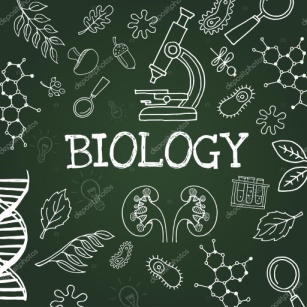 - це наука, що вивчає ________________________________________________________________________________________________________________________________________________________________________________________________________________________________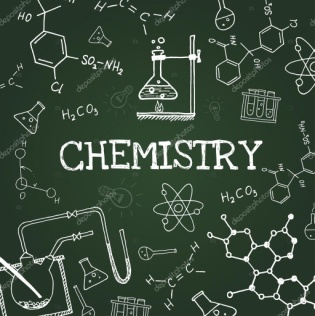 - це наука, що вивчає ________________________________________________________________________________________________________________________________________________________________________________________________________________________________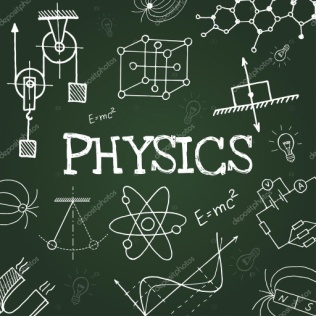 - це наука, що вивчає ________________________________________________________________________________________________________________________________________________________________________________________________________________________________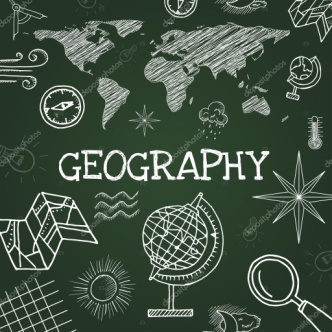 - це наука, що вивчає ________________________________________________________________________________________________________________________________________________________________________________________________________________________________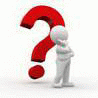     Які науки, крім зазначених вище, можна віднести до природничих і чому? ______________________________________________________________________________________________________________________________________________________________________________________________________________________________________________________________________________________________________________________________________________________________________________________________________________________________________________Завдання 2. Виберіть спільні риси для природничих наук та запишіть у схему.Завдання 3. Користуючись інтернет - джерелами заповніть таблицю«Основні етапи розвитку природничих наук»Домашнє завдання. Підготуйте виступ та презентацію про значення природничих, гуманітарних та технічних наук для досягнення бажаного майбутнього.__________         (дата)Тема 2. Науковий метод. Співвідношення між науковим поясненням світу, релігійним світоглядом та мистецтвом, як принципово різними підходамиНауковий метод - це спосіб дослідження проблеми чи завдання, являє собою систему правил, принципів і прийомів підходу до вивчення явищ і закономірностей розвитку природи, суспільства і мислення або практичної перетворюючої діяльності людини.Завдання 1. Користуючись інтернет – джерелами віднайдіть інші визначення поняття «науковий метод» і запишіть таке, що на ваш погляд найбільш правильно характеризує це поняття______________________________________________________________________________________________________________________________________________________________________________________________________Завдання 2. Зробіть пояснення до схеми.__________________________________________________________________________________________________________________________________________________________________________________________________________________________________________________________________________________________________________________________________________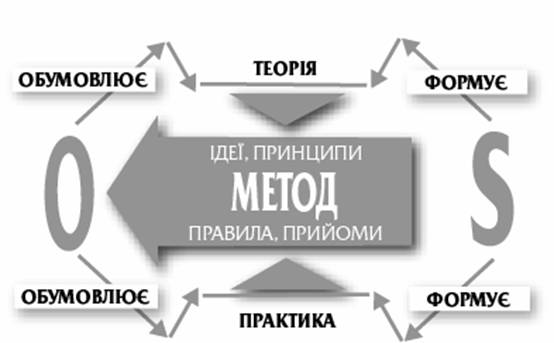 Завдання 3. Обговоріть поняття «наукове пояснення світу», «релігійний світогляд» та «мистецтво». Основні думки запишіть нижче ________________________________________________________________________________________________________________________________________________________________________________________________________________________________________________________________________________________________________________________________________________________________________________________________________Завдання 4. Розгляньте схему класифікації методів за ступенем їх узагальнення та наведіть конкретні приклади їх застосування 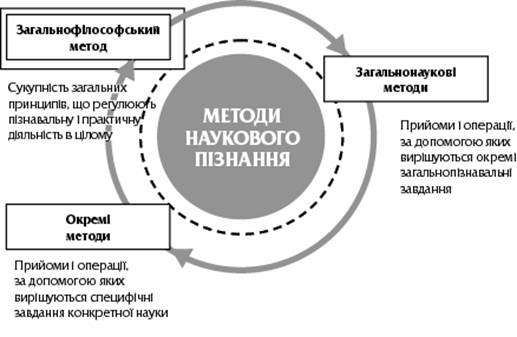 Завдання 5. Наведіть приклади творів образотворчого мистецтва, що базуються на особливостях фізіології зорового сприйняття людини. Відповідь аргументуйте й основні думки запишіть нижче__________________________________________________________________________________________________________________________________________________________________________________________________________________________________________________________________________________________________________________________________Демонстрування прикладів творів образотворчого мистецтва, що базуються на особливостях фізіології зорового сприйняття людини.Обговорення результатів сприйняття.Домашнє завдання. Підготуйте приклади коли одне й те саме явище пояснювалося із трьох точок зору: науковості, релігійного світогляду та мистецтва. Доповніть приклади власними міркуваннями.___________         (дата)Тема 3. Критерії науковості. Фальсифікованість наукового знання за К.Поппером Наука – це спеціалізована професійна діяльність людей, спрямована на пізнання об’єктивних законів дійсності. Складність і багатоаспектність науки як соціального явища поставили перед філософами проблему виявлення критеріїв науковості, тобто ознак, за якими ми можемо відрізнити науку від інших форм пізнання світу, оскільки не всяке нове знання є науковим.Завдання 1. Поставте стрілки відповідності в таблиці.                        Теоретична довідка Карл Раймунд Поппер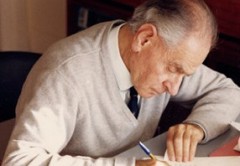 Запропонував принцип фальсифікації(принципової спростованості будь-якого твердження) на противагу принципу верифікації. Стверджував органічну єдність теоретичного й емпіричного рівнів організації знання, а також гіпотетичний характер і схильність до помилок (принцип «фалібілізму») будь-якої науки.Із метою захисту ідеалу об'єктивного знання К.Поппер розробив свою концепцію «третього світу»: по-перше, це світ фізичних об'єктів або фізичних станів; по-друге, це світ станів свідомості, мисленнєвих (ментальних) станів; по-третє, це світ об'єктивного змісту мислення, змісту наукових теорій, поетичних думок, творів мистецтва, непрочитаних книжок і т.д. Найважливішою рисою «третього світу» є його автономність, тобто незалежність від існування суб'єкта, хоча цей світ створений людьми. Саме автономія «третього світу» і обернений вплив його на другий і навіть на перший світи є головним чинником росту знань. Всі наші дії у першому світі, стверджує мислитель, випробовують вплив нашого розуміння третього світу засобами другого світу. На противагу попперівській концепції «третього світу» традиційно цікавилися лише другим світом, тобто знанням як певним видом думки (гадки), заснованої на сприйнятті. Завдання 2. Користуючись інтернет – джерелами заповніть таблицю – укажіть «+» та «-» теорії К.Попера, ураховуючи погляди сучасних науковців.Домашнє завдання. Підготуйте власний варіант критеріїв науковості та  обґрунтуйте його доцільність.___________         (дата)Тема 4. Структура наукового дослідження (спостереження, гіпотези, моделі, експерименти, статистична обробка; перевірка гіпотез та їх спростування або підтвердження)Основні загальні етапи дослідженняЗавдання 1. Користуючись схемою складіть теоретичну модель будь-якого дослідження з предмету, що вивчаєте.Об’єкт вивчення _______________________________________________Що відомо про цей об’єкт ______________________________________________________________________________________________________Проблема та предмет дослідження _______________________________________________________________________________________________Мета, завдання, висування гіпотези _______________________________________________________________________________________________План дослідження _________________________________________________________________________________________________________________________________________________________________________________________________________________________________________________Перевірка гіпотези _____________________________________________________________________________________________________________Пропозиції щодо сфери застосування ______________________________________________________________________________________________________________________________________________________________Завдання 2. Зробіть висновки та дайте визначення поняттям.Спостереження - ______________________________________________________________________________________________________________ Гіпотеза - _____________________________________________________________________________________________________________________ Модель - __________________________________________________________ __________________________________________________________________Експеримент - _____________________________________________________ __________________________________________________________________Статистична обробка - ______________________________________________ __________________________________________________________________Перевірка гіпотез та їх спростування або підтвердження - ___________________________________________________________________________________________________________________________________________________Практична робота. Дослідження електризації кульки тертям та експериментальна перевірка гіпотез.Домашнє завдання (випереджальне). Підготувати повідомлення про застосування наукового методу в охороні здоров’я.___________         (дата)Тема 5. Доказова медицина як результат застосування наукового методу в охороні здоров’я. Подвійне сліпе дослідження.Доказова медицина — використання в щоденній медичній практиці (у діагностиці, лікуванні й профілактиці) медичних технологій і ЛП, ефективність яких доведена у фармакоепідеміологічних дослідженнях із застосуванням математичних оцінок імовірності успіху й ризику. Це спосіб (різновид) медичної практики, коли лікар застосовує у веденні пацієнта тільки ті методи, корисність яких доведена шляхом доброякісних досліджень.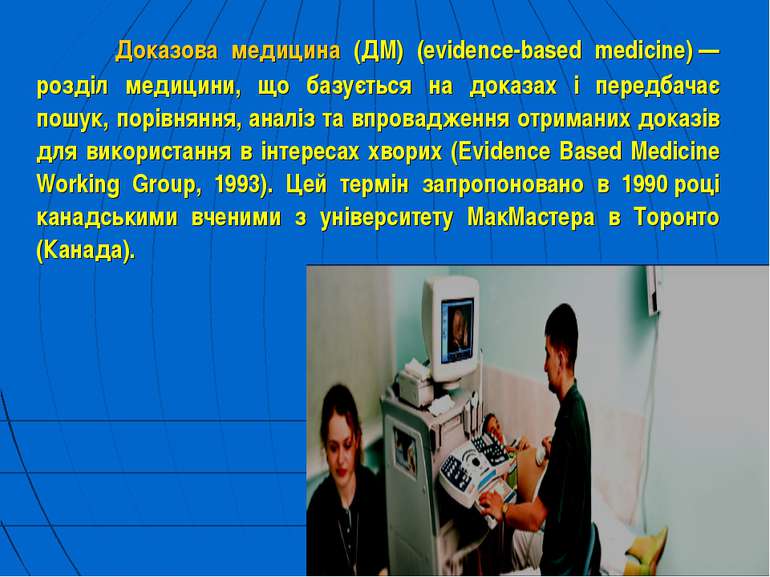 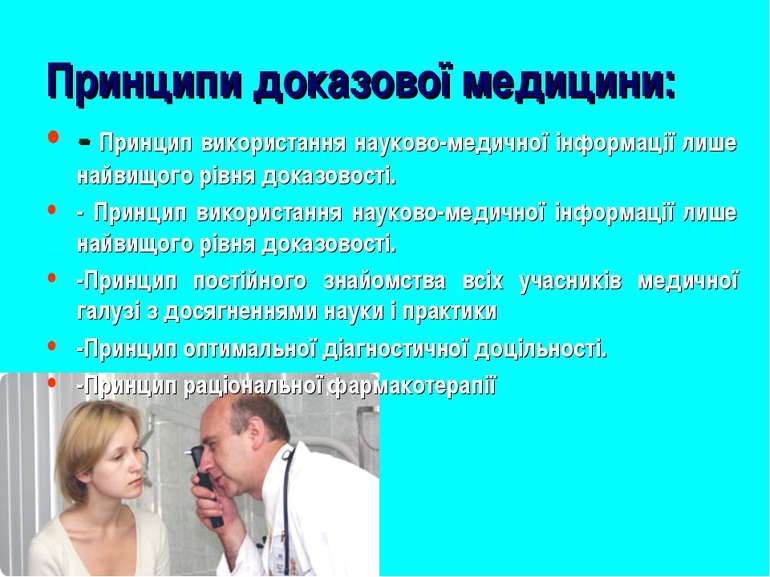 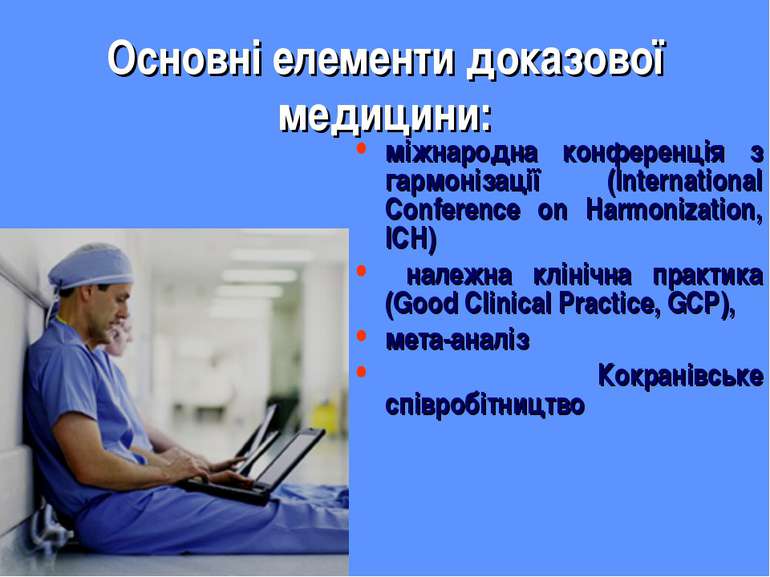 Основним методом доказової медицини (золотим стандартом) є рандомізовані контрольовані дослідження, коли пацієнти розподіляються на групи випадковим шляхом з використанням засобів рандомізації. У практичному плані.                              Завдання доказової медициниЗавдання 1. Користуючись інтернет –джерелами заповніть таблицю.Переваги та недоліки доказової медициниПодвійно сліпе дослідження описує особливо жорсткий спосіб проведення експерименту, який намагається усунути суб'єктивні, несвідомі упередження учасників експерименту (зазвичай людей) і виконавців.У цих подвійних сліпих експериментах, ні учасники, ні дослідники не знають, які учасники належать до контрольної групи, які — до тестової. Тільки після того, як усі дані були записані (і, в деяких випадках, проаналізовані) дослідники дізнаються, які учасники якими були. Виконуючи експеримент подвійними сліпим способом може значно зменшити здатність упередження або фізичних сигналів спотворювати результати (зокрема тим, що дослідники або учасники ведуть себе інакше, ніж у повсякденному житті). Випадковий розподіл учасників по експериментальній і контрольній групах є важливою частиною будь-якого подвійного сліпого дослідження. Ключ, який ідентифікує учасників  і до якої групи вони належать, зберігається третьою особою, і не повідомляється дослідникам, поки дослідження не закінчиться.Подвійні сліпі методи можуть бути застосовані до будь-якої експериментальної ситуації, у якій існує імовірність того, що результати будуть залежати від усвідомленої або неусвідомленої упередженості з боку дослідників, учасників, або обох з них. Наприклад, у дослідженнях на тваринах і  доглядач за тваринами, і оцінювач результатів повинні бути засліпленими; в іншому випадку доглядач може ставитися до контрольної групи по-іншому і змінити результати.Завдання 2. Поміркуйте та підберіть експеримент для проведення подвійного сліпого дослідження. Відповідь аргументуйте._______________________________________________________________________________________________________________________________________________________________________________________________________________________________________________________________________Домашнє завдання. Опрацювати матеріал в зошиті. Підготуватися до виконання практичних робіт.___________         (дата)Тема 6. Практикум за вивченою темою Практична робота «Сліпа пляма» у оці людини та алгоритми моделювання дійсності мозком, що можна виявити за її допомогою»Мета ____________________________________________________________________________________________________________________________Обладнання_______________________________________________________________________________________________________________________Хід роботи_______________________________________________________________________________________________________________________________________________________________________________________________________________________________________________________________________________________________________________________________________________________________________________________________________________________________________________________________________________________________________________________________________________________________________________________________________________________________________________________________________________________________________________________________________________________________________________________________________________Висновок _________________________________________________________________________________________________________________________Практична робота «Подвійне сліпе дослідження (органолептичний аналіз води або аналогічне)»Мета ____________________________________________________________________________________________________________________________Обладнання_______________________________________________________________________________________________________________________Хід роботи_____________________________________________________________________________________________________________________________________________________________________________________________________________________________________________________________________________________________________________________________________________________________________________________________________________________________________________________________________________________________________________________________________________________________________________________________________________________________________________________________________________________________________________________________________________Висновок _________________________________________________________________________________________________________________________Домашнє завдання. Робота над проектом  «Аналіз науковості/ненауковості певних концепцій»_________    (дата)Тема 7. Порівняння та аналіз джерел інформації. Наукові, науково-популярні, навчальні, розважальні, псевдонаукові джерелаДжерело інформації — об'єкт або суб'єкт, який надає інформацію. Класифікують за:                  послідовністю     способом    доступністю   джерелом видання                                                публікації                                           періодичні   неперіодичні                                                  видання                                                                     опубліковані  первинні    вторинні      третинні                                   неопублікованімістять              містять             текстова консолідація інформації,                            видання фірм, первинну          інформацію     що зібрана з первинних або                                       стародавня інформацію     отриману          вторинних джерел                                                       література тощо                          з первинних                                джерел             Завдання 1.Відповідно до схеми класифікації наведіть приклади кожного з видів джерел інформації ___________________________________________________________________________________________________________________________________________________________________________________________________________________________________________________________________________________________________________________________________________________________________________________________Завдання 2. Заповніть таблицю, користуючись переліком джерел інформаціїЖурнал «Колосок», підручник, дисертація, монографія, телеканал «Інтер», збірник статей, український дитячий телеканал Niki Junior, навчальний посібник, реферат,  телеканал HD Fashion, довідник, рекламний проспект, збірник наукових праць, фільм про паранормальні явища, науковий переклад, науково-дослідницька робота, газета «Колосочок», facebook, телепрограма «Битва екстрасенсів», оглядово - аналітичні матеріали.    Домашнє завдання. Підготувати презентацію про різні види джерел інформації.__________         (дата)Теми 8. Проект «Аналіз науковості/ненауковості певних концепцій»Мета ____________________________________________________________________________________________________________________________Обладнання_______________________________________________________________________________________________________________________Хід роботи________________________________________________________________________________________________________________________________________________________________________________________________________________________________________________________________________________________________________________________________________________________________________________________________________________________________________________________________________________________________________________________________________________________________________________________________________________________________________________________________________________________________________________________________________________________________________________________________________________________________________________________________________________________________________________________________________________________________________________________________________________________________________________________________________________________________________________________________________________________Висновок _____________________________________________________________________________________________________________________________________________________________________________________________________________________________________________________________________________________________________________________________________________________________________________________________________________________________________________________________________________________________________________________________________________________________________________________________________________________________________________________________________________________________________________________________________________________________________________________________________________________________________________________________________________________________________________________________________________________________________________________________________________________________________________________________________________________________________________________________________________Домашнє завдання (випереджальне). Підготувати презентацію про  значення науки для сучасного людства___________         (дата)Теми 9. Значення науки для сучасного людства. Алгоритм досягнення бажаного стану: визначити причини наявного стану (причинно-наслідкові ланцюги, що його сформували); визначити бажане майбутнє та шляхи його досягнення; змоделювати перехід від наявного до бажаного стану; реалізувати заплановане. Значення природничих, гуманітарних та технічних наук для такого переходу.Завдання 1. Складіть тези щодо значення науки для сучасного людства.____________________________________________________________________________________________________________________________________________________________________________________________________________________________________________________________________________________________________________________________________________________________________________________________________________Етапи наукового дослідженняЗавдання 2. За алгоритмом досягнення бажаного стану складіть власний варіант наукового дослідження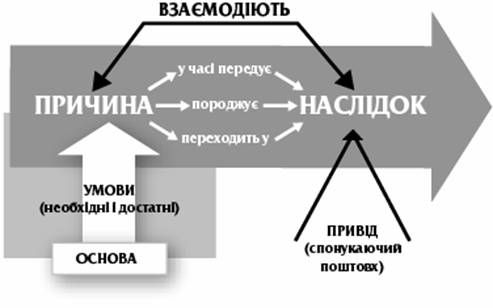 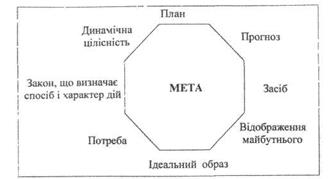 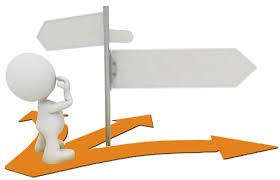 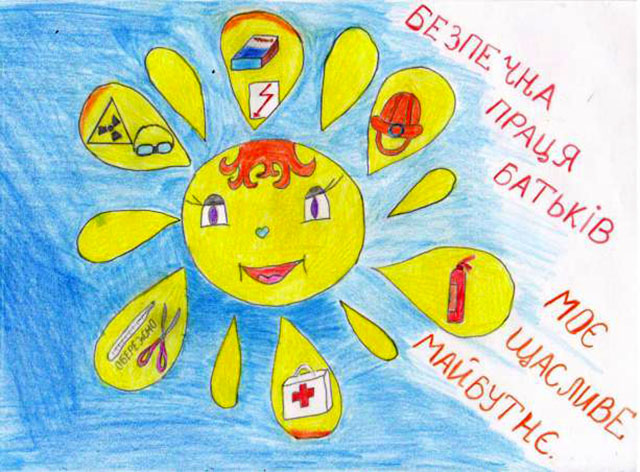 Завдання 3. Зробіть висновок про значення природничих, гуманітарних та технічних наук для реалізації наукового дослідження _________________________________________________________________________________________________________________________________________________________________________________________________________________________________________________________________________________________________________________________________________________________Домашнє завдання. Підготуватися до виконання практичної роботи (роздрукувати синхроністичну таблицю «Видатні відкриття в природничих науках», авт. Л.Величко)___________         (дата)Тема 10. Практикум за вивченою темою. Практична робота «Робота з синхроністичною таблицею розвитку природничих наук»Мета ____________________________________________________________________________________________________________________________Обладнання_______________________________________________________________________________________________________________________Хід роботи______________________________________________________________________________________________________________________________________________________________________________________________________________________________________________________________________________________________________________________________________________________________________________________________________________________________________________________________________________________________________________________________________________________________________________________________________________________________________________________________________________________________________________________________________________________________________________________________________________________________________________________________________________Висновок _________________________________________________________________________________________________________________________________________________________________________________________________________________________________________________________________________________________________________________________________________________________________________________________________________________________________________________________________________________________________________________________________________________________________________________________Домашнє завдання (випереджальне). Підготувати презентацію про походження Всесвіту__________         (дата)Тема 11. Походження Всесвіту. «Великий вибух», поява простору та часуЗавдання 1. Розкрийте сутність гіпотези «Великого вибуху»_____________________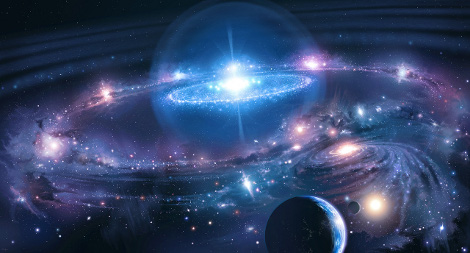 __________________________________________________________________________________________________________________________________________________________________________________________________________________________________________________________________________________________________________________________________________________________________________________________________________________________________________________________________________________________________________________________________________________________________________________________________________Висновок______________________________________________________________________________________________________________________________________________________________________________________________Завдання 2. Користуючись інтернет-джерелами дайте поняття простору і часуСвіт - ______________________________________________________________________________________________________________________________Субстанція - _________________________________________________________________________________________________________________________Матерія - ___________________________________________________________________________________________________________________________Рух - ________________________________________________________________________________________________________________________________Закон - _____________________________________________________________________________________________________________________________Простір - ___________________________________________________________________________________________________________________________Час - _______________________________________________________________________________________________________________________________Завдання 3.Дайте відповіді на запитання (усно)1. Чим відрізнялися історичні уявлення про світ в античні часи, епоху середньовіччя і Новий час?2. Чому матерія є гносеологічною протилежністю свідомості, а свідомість онтологічно не є протилежністю матерії?3. Назвіть форми руху.4. Який взаємозв'язок між рухом і розвитком?5. Що таке закономірне і випадкове у розвитку світу?6. Назвіть закони за їх класифікацією.Домашнє завдання. Робота над проектом «Яка доля чекає на Сонце»_________         (дата)Тема 12. Речовина і поле, їх фізичні властивостіЗавдання 1. Прочитайте тези та дайте означення поняттям «речовина» та «поле».Сучасна наука, зокрема фізика, не лише пояснює властивості тіл, а й показує можливості створення матеріалів, яких немає у природі. Для цього потрібно пізнати будову однієї з форм матерії — речовини.Речовина - ____________________________________________________________________________________________________________________Фізичні тіла можуть змінювати простір навколо себе так, що він набуває властивості впливати на інші тіла, які знаходяться в ньому. Це означає, що простір стає проміжною ланкою, завдяки якій тіла можуть впливати одне на одне, навіть на значній відстані. Ця проміжна ланка одержала назву поле. Поле - ____________________________________________________________________________________________________________________Завдання 2. Користуючись інтернет-джерелами заповніть таблицюЗавдання 3. Виконайте лабораторний дослід. Ознайомлення з фізичними властивостями речовинМета: навчитися порівнювати речовини, описувати їхні фізичні властивості, установлювати залежність між властивостями речовин та їх застосуванням. Завдання: вивчіть фізичні властивості двох речовин з-поміж запропонованих.Інструктаж з техніки безпеки. Хід роботи1. Визначте агрегатний стан даних речовин за кімнатної температури. 2. Визначте колір, наявність блиску (для твердих речовин) і запах речовин. Як правильно визначити запах речовин? 3. Визначте розчинність даних речовин у воді. Скільки реактиву можна брати для досліду? Чому паличка для перемішування має гумовий наконечник? Як правильно перемішати рідину в пробірці? Чому не можна закривати пробірку пальцем і сильно струшувати її? 4. Визначте густину речовини за водою. Як це зробити?5.Використовуючи властивості певних речовин запропонуйте їх застосування.6. Зробіть висновки:  Чим подібні і чим відрізняються дані речовини. З якими властивостями пов’язане застосування розглянутих речовин.7. Підбийте підсумки роботи.Завдання 4. Користуючись знаннями з фізики, хімії, біології поясніть явище веселки, чому вона виникає не після кожного дощу і як відбувається сприйняття цього явища людиною? Чому явище веселки  спостерігається у повітрі, а у воді ні? _______________________________________________________________________________________________________________________________________________________________________________________________________________________________________________________________________________________________________________________________________________________________________________________Домашнє завдання. Опрацювати матеріал в зошиті. Запропонувати власний варіант лабораторного досліду щодо ознайомлення з фізичними властивостями поля. __________         (дата)Тема 13. Кванти. Елементарні частинки.Завдання 1. Користуючись інтернет-джерелами запишіть означення поняттяКвант - ____________________________________________________________________________________________________________________________________________________________________________________________Елементарна частинка - ________________________________________________________________________________________________________________________________________________________________________________Теоретична довідка.Три етапи в розвитку фізики елементарних частинокЗавдання 2. Зробіть пояснення до схеми.  _______________________________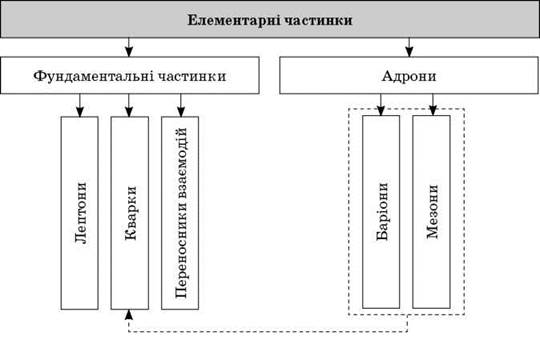 _________________________________________________________________________________________________________________________________________________________________________________________________________________________Завдання 3.1)Чому вільний нейтрон розпадається на протон, електрон і антинейтрино, а вільний протон не може розпастися на нейтрон, позитрон і нейтрино?__________________________________________________________________________________________________________________________________________________________________________________________2) Під час анігіляції повільно рухомих електрона й позитрона утворилися два γ-кванти. Під яким кутом один від одного вони розлетілися? Яка частота γ-квантів, що виникають під час зазначених умов?__________________________________________________________________________________________________________________________________________________________________________________________________________________________________________________________________________________________________________________________________________________________________________________________________________________________________________________________________________________________________Домашнє завдання. Опрацювати матеріал в зошиті. Дати відповіді на запитання: Яка взаємодія характеризує процеси, що відбуваються з лептонами? Наведіть приклади таких процесів. Чи може один γ-квант у вакуумі перетворитися в парі електрон-позитрон? *Підготувати повідомлення  про дослідження Енріко Фермі чи М. Гелл-Манна і Дж. Цвейга. __________         (дата)Тема 14. Корпускулярно-хвильовий дуалізм. Взаємозв`язок енергії та речовини; Е=mc2Корпускулярно-хвильовий дуалізм - запропонована Луї де Бройлем гіпотеза про те, що будь-яка елементарна частка має хвильові властивості, а будь-яка хвиля має властивості, характерні для частинки. Завдання 1. Спираючись на знання з природничих дисциплін наведіть приклади корпускулярно-хвильового дуалізму ___________________________________________________________________________________________________________________________________________________________Завдання 2. Напишіть пояснення до схеми _________________________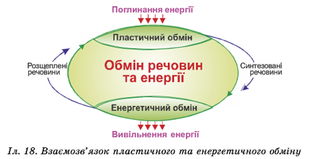 ___________________________________________________________________________________________________________________________________________________________                                                                       _______________________________Назвіть інші приклади обміну речовин та енергії? ___________________________________________________________________________________________________________________________________________________________ Теоретична довідка.E=mc2 — формула, яку часто називають формулою Ейнштейна. Ця формула є основою для концепції еквівалентності маси та енергії.Завдання 2. Розв’яжіть задачі.                                                                                                      -28°- мезон має масу спокою 2,4 х 10 кг і рухається зі швидкістю 0,8 с. Яка його кінетична енергія.При радіоактивному розпаді атому урану масою 232,03714 а.о.м. утворився атом торію  масою 228, 02872  а.о.м. і атом гелію масою 4,0026 а.о.м. Яка енергія виділилася при розпаді?Практична робота  «Визначення швидкості електромагнітного випромінення за допомогою мікрохвильової печі та плитки шоколаду»Мета ____________________________________________________________________________________________________________________________Обладнання_______________________________________________________________________________________________________________________Хід роботи_______________________________________________________________________________________________________________________________________________________________________________________________________________________________________________________________________________________________________________________________________________________________________________________________________________________________________________________________________________________________________________________________________Висновок ___________________________________________________________________________________________________________________________________Домашнє завдання (випереджальне). Підготувати презентацію «Принципи і поняття ейнштейнівської теорії гравітації» __________         (дата)Тема 15. Принцип еквівалентності гравітаційної та інертної масЗавдання 1. Користуючись інтернет-джерелами запишіть означення поняттяГравітаційна маса - _________________________________________________________________________________________________________________Інертна маса - ____________________________________________________________________________________________________________________Завдання 2. Користуючись отриманими в попередніх класах знаннями вставте пропущені слова та зробіть висновок.                               Приклад з рухомим ліфтом.Нехай спочатку ліфт нерухомо висить на тросі або рівномірно рухається відносно Землі. Всі тіла в ліфті знаходяться в полі земного тяжіння. Пасажир в ліфті відчуває вагу___________, чинить тиск на _________________, випробовує рівну по величині і __________направлену реакцію з боку________. Підвішений на пружині вантаж_______________. Всі тіла, позбавлені _____________, вільно падають відносно ліфта з _________________і т. д.Уявимо тепер ліфт, нескінченно видалений від Землі і всіх інших небесних тіл, тобто він знаходиться _____________________ тяжіння. Будемо тягнути ліфт за трос, повідомляючи йому постійне прискорення. Тепер в ліфті з'являється єдина сила - __________________.Під дією цієї сили всі тіла в ліфті придбають __________________. Вантаж, підвішений на пружині,  ______________________, пасажир ліфта буде діяти на ___________________, як і в полі_________________, і випробовувати протидію з боку____________. Надані самим собі тіла стануть _____________ з тим же _____________.Висновок: _________________________________________________________________________________________________________________________________________________________________________________________________________________________________________________________Завдання 3. Напишіть пояснюючу записку до схеми та зробіть висновок. _________________________________________________________________________________________________________________________________________________________________________________________________________________________________________________________________________________________________________________________________________________________                         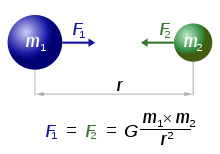 Завдання 4. Чи буде змінюватися поведінка годин і масштабів в присутності полів тяжіння? Відповідь аргументуйте. ____________________________________________________________________________________________________________________________________________________________________________________________________________________________________________________________________________________________________________________________________________________________________________________________________________________________________________Практична робота «Гравітаційна диференціація сумішей»Мета ____________________________________________________________________________________________________________________________Обладнання_______________________________________________________________________________________________________________________Хід роботи__________________________________________________________________________________________________________________________________________________________________________________________________________________________________________________________________________________________________________________________________________________________________________________________________________________________________________________________________________________________________________________________________________________________________________________________________________________________________________________________________________________________________________________________________________________________________________________________________________________________________________________________________________________________________________________________________________________________________________________________________________________Висновок ___________________________________________________________________________________________________________________________________Домашнє завдання. Робота над проектом «Яка доля чекає на Сонце».________         (дата)Тема 16. Вісь часу та спрямованість процесів. Механічна та термодинамічна моделі часу; ентропія Вісь часу - концепція, що описує час як пряму (тобто математично одновимірний об'єкт), простягнуту з минулого в майбутнє. Ентроп́ія - фізична величина, яка використовується для опису термодинамічної системи, є одною з основних термодинамічних величин. Завдання 1. Розв’яжіть задачу.Визначити зміну  080 ентропії 1 моля ідеального газу при 1)ізохоричному, 2) ізобарному, 3) ізотермічному і 4) адіабатному процесах.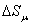 Завдання 2. Розв’яжіть задачу.Визначити зміну ентропії 1 моля речовини при 1) плавленні, якщо питома теплота плавлення, температура плавлення  і 2) випаровуванні, якщо питома теплота випаровування (пароутворення) , температура кипіння . Молярна маса речовини .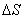 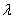 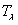 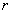 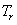 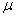 Домашнє завдання. Розв’яжіть задачу.  Процес розширення ν = 2,0 моля аргону відбувається так, що тиск газу збільшується прямо пропорційно його обсягу. Знайти приріст ентропії газу при збільшенні його обсягу в α = 2,0 рази._________         (дата)Тема 17. Поява елементарних частинок та атомівЕлементарними називаються такі частинки, які в усіх відомих взаємодіях поводять себе як єдине ціле, не складаються з більш простих.Завдання 1. Користуючись інтернет-джерелами доповніть схему                три типи взаємодії    сильна    електромагнітна    слабкаЗавдання 1. Користуючись інтернет-джерелами запишіть означення поняттяАтом- ___________________________________________________________________________________________________________________________Завдання 2. Продовжіть текст.Домашнє завдання (випереджальне). Підготувати повідомлення «Еволюція зір»_________         (дата)Тема 18. Поява зірЗавдання 1. Користуючись інтернет-джерелами запишіть означення поняттяЗорі - ___________________________________________________________________________________________________________________________Завдання 2. Заповніть таблицюЗавдання 2. Розгляньте моделі зір, зображені на малюнку. Чи існує несхожість внутрішньої будови у зір, що мають різну масу? Відповідь аргументуйте.Завдання 3. Користуючись інтернет-джерелами запишіть означення понять: подвійні зорі, затемнювано-подвійні зорі, спектрально-подвійні зорі, пульсуючі змінні зорі, наднові зорі, нейтронні зорі, чорні дири___________________________________________________________________________________________________________________________________________________________________________________________________________________________________________________________________________________________________________________________________________________________________________________________________________________________________________________________________________________________________________________________________________________________________________________________________________________________________________________________________________________________________________________________________________________Завдання 4. Поставте стрілки відповідності між зображенням та назвами сузір’їв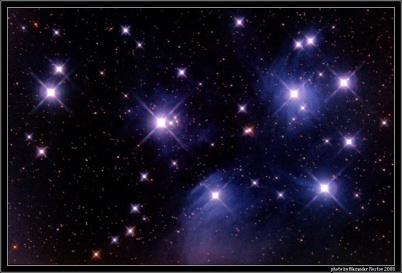 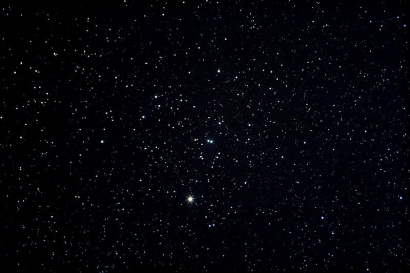 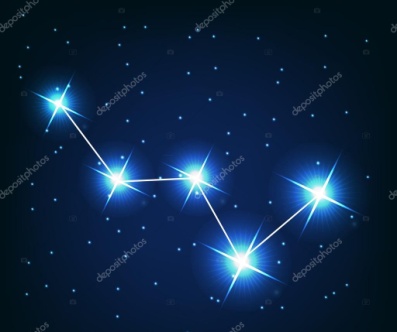 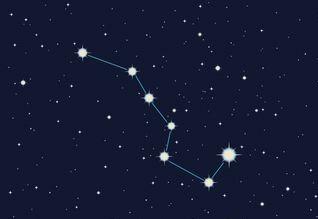 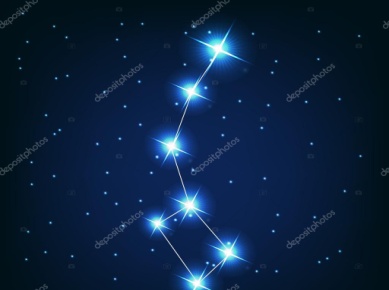 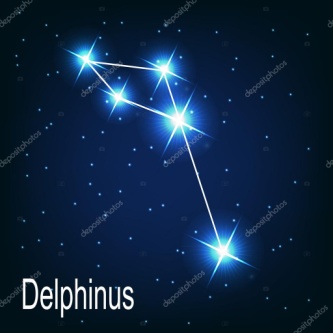 Домашнє завдання. Підготувати презентацію за вивченою темою. 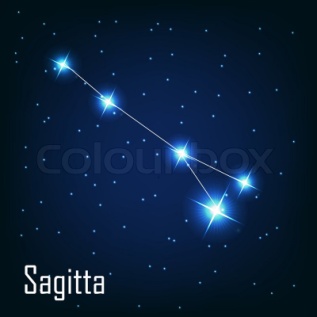 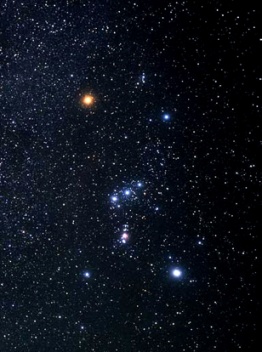 _________         (дата)Тема 19. Термоядерні реакції. Виникнення легких елементів внаслідок термоядерних реакційТермоядерна реакція — реакція синтезу (злиття) легких ядер. У результаті вимушеного зближення між ядрами виникають сили притягання, достатні для втримання ядер. У такий спосіб утворюється новий елемент.Завдання 1. Наведіть інші приклади термоядерних реакцій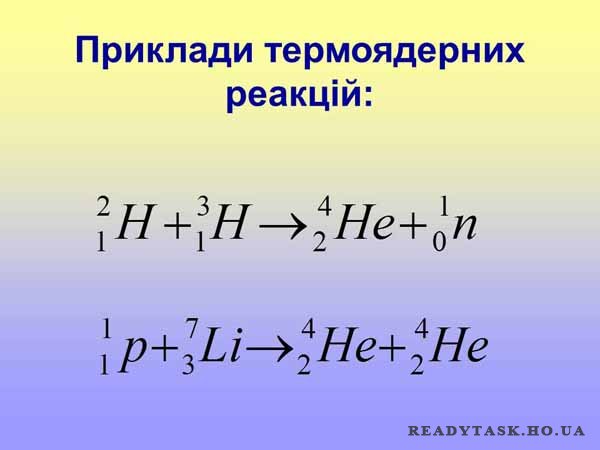 ___________________________________________________________________________________________________________________________________________________________________________________________________________________Теоретична довідка.Наприкінці 1938 р. німецькі радіохіміки Отто Ган (1879-1968) і Фріц Штрасман (1902-1980) проводили досліди з опроміненням урану нейтронами. На превеликий подив учених, у ході дослідів було виявлено барій та деякі інші елементи середньої частини Періодичної системи хімічних елементів Д. І. Менделєєва.Пояснюючи несподівані для вчених того часу результати дослідів, австралійський радіохімік Ліза Мейтнер (1878-1968) і англійський фізик Отто Фріш (1904-1979) дійшли висновку, що ядро Урану (важке ядро), поглинаючи нейтрон, «лускає» — розпадається на більш легкі ядра.Так було відкрито розщеплення ядра — поділ важкого атомного ядра на два (рідше три) ядра, які називають осколками поділу (рис.1).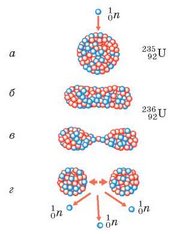 Рис. 1. Схема поділу ядра Урану. Поглинаючи нейтрон (а), ядро Урану збуджується й набуває видовженої форми (б); поступово розтягуючись (є), нове нестійке ядро розпадається на два уламки (г)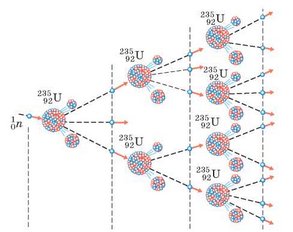 Рис.2. Схематичне зображення ланцюгової ядерної реакції: під час одного акту поділу ядра Урану вивільняється 2 або 3 нейтрони, завдяки яким і розвивається ланцюгова ядерна реакціяЗавдання 2. Розгляньте рис. 1 і поясніть, чому уламки розлітаються з величезною швидкістю ____________________________________________________________________________________________________________________________________________________________________________________________________________________________________________________Якщо ви уважно розглянули схему на рис.1, то, мабуть, звернули увагу на те, що під час розщеплення ядра Урану крім осколків поділу вивільняються нейтрони. Ці нейтрони можуть спричинити поділ інших ядер Урану, які в свою чергу також випустять нейтрони, що здатні викликати поділ наступних ядер, і т. д. Кількість ядер, що розщеплюються, буде швидко зростати — в урановому зразку відбуватиметься ланцюгова ядерна реакція поділу (рис. 2).Дуже важливим є той факт, що ланцюгова ядерна реакція супроводжується виділенням величезної кількості енергії. Під час поділу одного ядра Урану виділяється лише 3,2 10-11 Дж енергії, проте якщо розпадуться всі ядра, що містяться, наприклад, в одному молі урану (235 г Урану; 6,02 1023 ядер), енергія, яка виділиться, дорівнюватиме приблизно 19,2 1012 Дж. Стільки ж енергії виділиться, якщо спалити, наприклад, 450 т нафти.Завдання 3. Зробіть пояснення до малюнків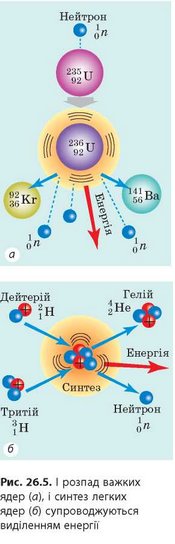 Домашнє завдання. Підготувати повідомлення «Термоядерні реакції —невичерпне джерело енергії»_________         (дата)Тема 20. Життєвий цикл зір, вибухи наднових; поява важких елементівЗавдання 1. Доповніть текст. Одна з оригінальних гіпотез про життєвий  цикл зірки була запропонована астрономом Норманом Локиером. Він вважав, що ______________________________________________________________________________________________________________________________________________________________________________________________________________________________________________________________________________________________________________________________Теоретична довідка.              Життєвий цикл зірок 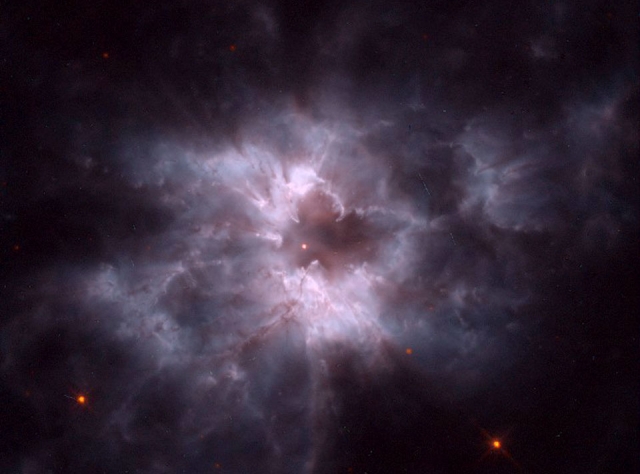 Хоч всі зірки проходять абсолютно різний життєвий шлях, народжуються вони завжди однаково – у величезних пилогазових хмарах під назвою туманності. Народження зірки –складний процес. Холодні хмари міжгалактичного пилу і газу під впливом гравітаційних сил стискаються мільйони років поки тиск в їх центрі не досягне колосального Рис.1. Планетарна туманність         показника, достатнього для запуску(у таких народжуються зірки)          термоядерного синтезу.Коли області, заповнені воднем, нагріваються до величезних температур, з їх центру вириваються величезні газові струмені. Так народжує зірка. Весь життєвий цикл зірки – це за великим рахунком, шалене протистояння термоядерних реакцій, які намагаються розірвати вогняну кулю зсередини, і гравітаційних сил, які прагнуть стиснути її в одну точку. Вони мільярди років врівноважують один одного. Але в кінцевому підсумку гравітація завжди перемагає. Коли запаси палива – водню – добігають кінця і зірка, щоб вижити, починає спалювати більш важкі елементи, гелій і вуглець, вона приречена...Завдання 2. Користуючись інтернет-джерелами запишіть означення поняттяНаднова зірка - __________________________________________________________________________________________________________________________________________________________________________________Спалахи наднових— досить рідкісне явище. У нашому Чумацькому Шляху вони спостерігаються приблизно раз на 500 років, хоча очікуваний проміжок між спалахами— 50±25 років. Завдяки високій світності наднові спостерігають в інших галактиках.Вибух наднової можна спостерігати протягом тижнів або місяців. На короткий час наднова засвічує всю галактику, у якій вона розташована. Для порівняння - Сонцю потрібно 10 мільярдів років для вироблення енергії, яка вивільняється при утворенні наднової другого типу. Є декілька різних типів наднових і два різних шляхи їх виникнення. Класифікація наднових здійснюється за їх спектрами:Завдання 3.  Ураховуючи зазначену класифікацію заповніть таблицю (за заразком).Домашнє завдання. Підготувати презентацію про появу важких елементів._________         (дата)Тема 21. Випромінювання зір; квантова природа світлаТеоретична довідка.З першого погляду зірки видаються білими. Але якщо придивитися, можна помітити цілий діапазон кольорів зірок: блакитні, білі, червоні і навіть золотаві. Причина того, що зірки світяться різними кольорами була загадкою протягом усієї історії науки, аж до того часу, коли два сторіччя тому фізики досягли достатнього рівня розуміння природи світла і властивостей речовини за високих температур.Зокрема, було розвинено фізичне розуміння природи випромінювання чорного тіла, яке надало нам змогу зрозуміти причину різного кольору зірок. Невдовзі після вивчення випромінювання чорного тіла було помічено, що спектри зірок дуже нагадують криві випромінення чорного тіла для різних температур у діапазоні від декількох тисяч градусів Кельвіна до приблизно 50.000 градусів Кельвіна. Очевидним висновком з цього факту було те, що зірки за своєю природою близькі до ідеальних чорних тіл, і що різниця у кольорах зірок є прямим наслідком різної температури їх поверхонь. Холодні зірки (тобто зірки спектральних класів K і M) випромінюють більшу частину своєї енергії у червоному і інфрачервоному діапазонах електромагнітного спектра, а отже, виглядають червоними, а гарячі білі зірки (тобто зірки спектральних класів O і B) випромінюють в основному на довжинах хвиль блакитного і ультрафіолетового випромінення, що робить їх на вигляд блакитними або білими.Завдання 1. Користуючись зазначеною вище інформацією та інтернет-джерелами напишіть пояснення до малюнкаЗробіть висновок про джерела енергії випромінювання зірок	Для підтримки величезної енергії, випромінюваної зірками, їм необхідно постійно переробляти в неї величезну масу. Це здійснюється за рахунок _________________________________________________________________________________________________________________________________________________________________________________________.В основному енергія зірок утворюється в результаті двох типів термоядерних реакцій: _______________________________________________________________________________________________________________________________________________________________________________________________________________________________________________.Для термоядерних реакцій необхідні величезні ____________і______. Якби можна було створити такі умови в земних умовах, то виникла б можливість отримання величезної енергії. Проте на землі не існує ____________________________________________________________________________________________________________________________________________________________________________________________________________.Хоча маса зірок зазвичай значна, рано чи пізно водневе паливо для реакцій закінчується і зірка остигає. До цього моменту вона__________________________________________________________________________________________________________________________________________________.Завдання 2. Користуючись інтернет-джерелами запишіть означення поняттяКвантова природа світла  - ________________________________________________________________________________________________________________________________________________________________________Завдання 3. Користуючись інтернет-джерелами продовжіть текст.У 1900 р. німецький фізик Макс Планк, вивчаючи природу випромінювання нагрітих твердих тіл, висловив припущення, що енергія випромінюється і поглинається не безперервно, а дискретно, певними порціями – квантами, пропорційними частоті коливань. Тобто перехід від одного енергетичного стану до найближчого іншого супроводиться випромінюванням або поглинанням енергії у вигляді певних порцій – квантів енергії. Величину кванта енергії можна обчислити із співвідношення, яке називається рівнянням Планка:Е = hν,де Е – кількість енергії з частотою коливань ν; h – константа пропорційності, або універсальна стала Планка, що дорівнює 6,626·10–34 Дж·с.З рівняння видно, що енергія кванта тим більша, чим більша частота коливань або чим менша довжина хвилі. Постулат Планка був обгрунтований (ким і що саме було зроблено?) ________________________________________________________________________________________________________________________________________________________________________________________________________________________________________________________________________________________________________________________________________________________________________________________________________________________________________________________________________________________________________________Домашнє завдання. Розв’язати задачі.Порівняйте енергії фотонів червоного і зеленого світла_______________________________________________________________________________________________________________________________________________________________________________________________________________________________________________________________________________________________________________________________________На поверхню металу падають фотони, що відповідають ультрафіолетовому світлу з довжиною хвилі 0,18 мкм. Якою є енергія кожного з фотонів, що падають? __________________________________________________________________________________________________________________________________________________________________________________________________________________________________________________________________________________________________________________________________________________________________________________________________________Виразіть у джоулях і електрон-вольтах енергію фотона                                                                                                                                   15ультрафіолетового випромінювання з частотою 6 х 10   Гц________________________________________________________________________________________________________________________________________________________________________________________________________________________________________________________________________________________________________________________________________________         (дата)Тема 22. Розширення Всесвіту. Ефект ДоплераЗавдання 1. Користуючись інтернет-джерелами запишіть означення поняття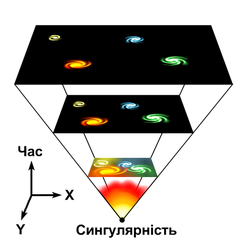 Розширення Всесвіту - _________________________________________________________________________________________________________________________________________________________________________________________________________________________________________________________________________________________________________________________________________________________________________________Завдання 2. Користуючись інтернет-джерелами дайте відповідь  - яка сила зумовлює розширення Всесвіту? _________________________________________________________________________________________________________________________________________________________________________________________________________________________________________________________________________________________________________________________________________________________________________________________________________________________________________________Ефект Доплера  - явище зміни частоти хвилі, яку реєструє приймач, викликане переміщенням джерела або приймачаЗавдання 3. Коротко опишіть сутність ефекту Доплера ________________________________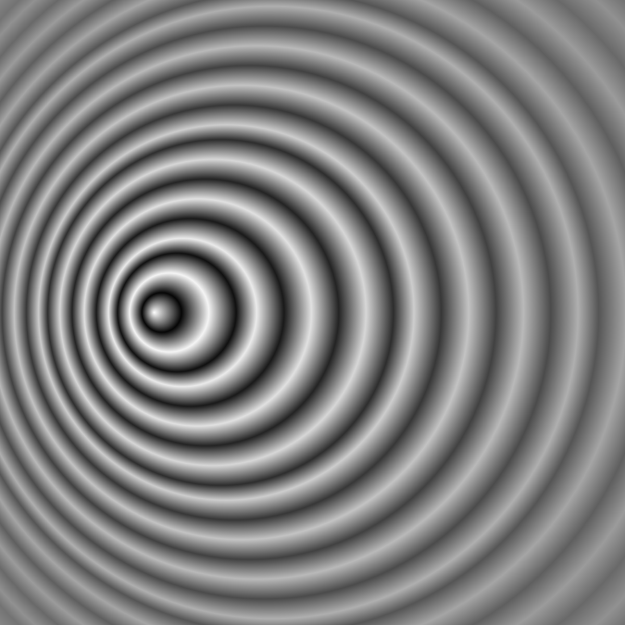 ____________________________________________________________________________________________________________________________________________________________________________________________________________________________________________________________________________________________________________________________________________________________________________________________________________________________________________________________________Практична робота  «Спостереження ефекту Доплера»Мета ____________________________________________________________________________________________________________________________Обладнання_______________________________________________________________________________________________________________________Хід роботи_______________________________________________________________________________________________________________________________________________________________________________________________________________________________________________________________________________________________________________________________________________________________________________________________________________________________________________________________________________________________________________________________________Висновок ___________________________________________________________________________________________________________________________________Домашнє завдання. Робота над проектом «Яка доля чекає на Сонце».________         (дата)Тема 23. Сучасні космологічні дослідженняТеоретична довідка.Всесвіт в цілому вивчає космологія (тобто наука про Космос). Це вивчення тримається на декількох передумовах. Насамперед, формульовані фізикою універсальні закони функціонування світу вважаються діючими у всьому Всесвіті. Висновки космології називаються моделями походження і розвитку Всесвіту. Прийнято вважати, що основні положення сучасної космології – науки про будову і еволюцію Всесвіту – почали формуватися після створення в 1917 р. А.  Ейнштейном першої релятивістської моделі, заснованої на теорії гравітації і претендуюча на опис всього Всесвіту. Дана модель характеризувала статичний Всесвіт і, як показали астрофізичні нагляди, виявилася невірною.Завдання 1. Поставте стрілки відповідностіЗавдання 2. Користуючись інтернет-джерелами, науковою літературою дайте коротку характеристику моделей__________________________________________________________________________________________________________________________________________________________________________________________________________________________________________________________________________________________________________________________________________________________________________________________________________________________________________________________________________________________________________________________________________________________________________________________________________________________________________________________________________________________________________________________________________________________________________________________________________________________________________________________________________________________Домашнє завдання. Підготувати презентацію про вплив наукової діяльності на можливості людини в дослідженні Всесвіту.________         (дата)Тема 24. Проблема вивчення темної матерії та темної енергіїТемна матерія — один із компонентів Всесвіту, існування якого виявлено нещодавно лише за гравітаційним впливом на видиму матерію і на фонове випромінювання, оскільки вона не випромінює і не розсіює електромагнітне випромінювання, а також не бере участі у сильній (ядерній) взаємодії. Завдання 1. Користуючись інтернет-джерелами запишіть означення поняттяТемна енергія - ______________________________________________________________________________________________________________________________________________________________________________________________________________________________________________________Завдання 2. Поставте стрілки відповідності між діаграмою про частки у сумарній енергії Всесвіту та легендою до неї (за даними WMAP, космічного апарату для вивчення реліктового випромінювання)___ %  - баріонна речовина (протони, нейтрони тощо)___% - темна матерія___% - темна енергіяЗавдання 3. Продовжіть тезуКінець ХХ століття ознаменований відкриттям нової фізичної сутності — темної енергії, яка «розпирає» простір між галактиками і спричиняє прискорене розширення Всесвіту..._______________________________________________________________________________________________________________________________________________________________________________________________________________________________________________________________________________________________________________________________________________________________________________________________________________________________________________________________________________________________________________________________________________________________________________________________________________________________________________________________________________________________________________________________________________________________________________________________________________________Домашнє завдання. Закінчити роботу над проектом «Яка доля чекає на Сонце».________         (дата)Тема 25. Захист проекту «Яка доля чекає на Сонце»Завдання 1. Зробіть висновки за результатами захисту проекту «Яка доля чекає на Сонце».________________________________________________________________________________________________________________________________________________________________________________________________________________________________________________________________________________________________________________________________________________________________________________________________________________________________________________________________________________________________________________________________________________Домашнє завдання. Підготуватися до самостійної роботи  «Походження Всесвіту»________         (дата)Тема 26. Поява Сонячної системиСонячна система - планетна система, що включає в себе центральну зорю  - Сонце, і всі природні космічні об'єкти, що обертаються навколо нього.Завдання 1. Складіть паспорт Сонячної системиЗавдання 2. Поставте стрілки відповідності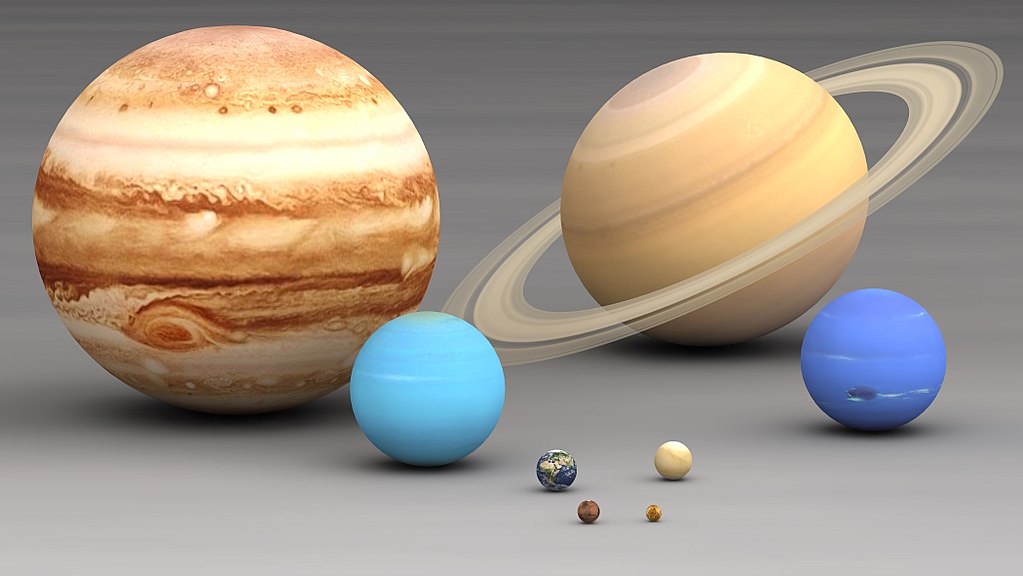 Завдання 3. Користуючись інтернет-джерелами заповніть таблицюДомашнє завдання. Підготувати повідомлення (презентацію) про будь-яку гіпотезу походження Сонячної системи______         (дата)Тема 27. Механіка обертання фізичних тілМеханіка — наука про механічний рух матеріальних тіл у мегасвіті та макросвіті і взаємодії, що відбуваються при цьому між тілами. Завдання 1. Запишіть види руху : _____________________________________та до якого з них можна віднести добове обертання Землі, обертання Землі навколо Сонця — _____________________________.Завдання 2. Зробіть пояснення до схеми.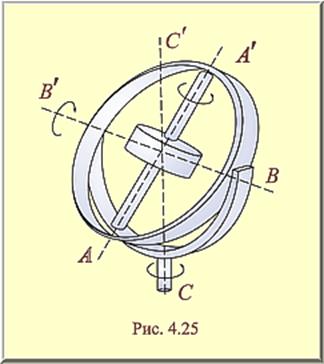 _____________________________________________________________________________________________________________________________________________________________________________________________________________________________________________________________________________________________________________________________________Завдання 3. Розв’яжіть задачі.Визначити  момент  інерції  Землі  відносно  осі  обертання, вважаючи                                                                                      24 її кулею радіусом R = 6400 км і масою M = 610 кг.___________________________________________________________________________________________________________________________________________________________________________________________________На якій відстані від центру Землі знаходиться точка, в якій напруженість сумарного гравітаційного поля Землі і Місяця  дорівнює нулю? Прийняти, що маса Землі у 81 раз більше маси  Місяця і що відстань від центра Землі до центру Місяця рівна 60  радіусам Землі._______________________________________________________________________________________________________________________________________________________________________________________________________________________________________________________________________________________________________________________________________Супутник обертається навколо Землі по коловій орбіті на висоті h=520 км. Визначити період обертання супутника. Прискорення вільного падіння g і радіус Землі R вважати відомими. ______________________________________________________________________________________________________________________________________________________________________________________________________ Визначити лінійну і кутову швидкості супутнику Землі, що обертається по коловій орбіті на висоті h=1000 км. Прискорення вільного падіння g і радіус Землі R вважати відомими.________________________________________________________________________________________________________________________________________________________________________________________________________________________________________________________________________________________________________________________________________
Домашнє завдання (випереджальне). Підготувати презентацію про формування планети Земля.______         (дата)Тема 28. Формування Землі, її структура; гравітаційна диференціаціяЗавдання 1.  Продовжіть тект.За сучасними космогонічними уявленнями (гіпотеза Шмідта-Літтлтона) Земля утворилася приблизно 4,7 млрд. років тому з розсіяної в протосонячній системі газової речовини. _______________________________________________________________________________________________________________________________________________________________________________________________________________________________________________________________________________________________________________________________________________________________________________________________________________________________________________________________________________________________________________________________________________________________________________________________________________________________________________________________________________________________________________Завдання 2.  Напишіть роз’яснення схеми «Еволюція Землі за однією і тією ж часовою шкалою»Теоретична довідка.Будову Землі можна класифікувати за двома принципами: за механічними властивостями, такими як реологія, або за хімічними властивостями. Механічно вона може бути розділена на літосферу, астеносферу, мезосферу, зовнішнє ядро та внутрішнє ядро. Хімічно Землю можна розділити на земну кору, верхню мантію, нижню мантію, зовнішнє ядро та внутрішнє ядро.Завдання 3.  Оформіть легенду до карти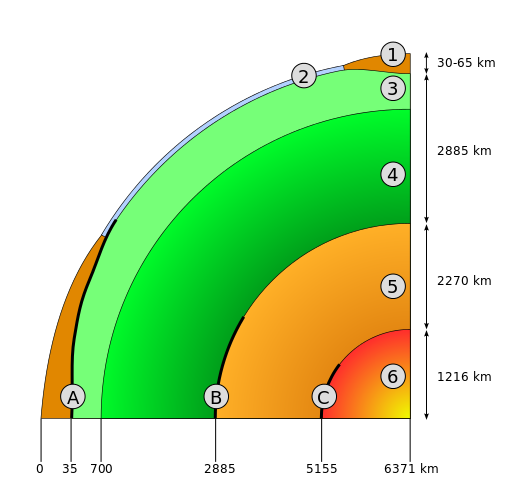         -  континентальна кора - океанічна кораверхня мантія-нижня мантія       - зовнішнє ядро-внутрішнє ядроповерхня МохоровичичаЩо означають решта літер?_________________________________________________________________________________Навіщо на  схемі зазначено ці розломи? ______________________________________________________________________________________________________________________________________________________________________________________________________________________________________Завдання 3.  Користуючись інтернет-джерелами запишіть визначення поняття.Гравітаційна диференціація ________________________________________________________________________________________________________________________________________________________________________________________________________________________________________________Окресліть її значення ___________________________________________________________________________________________________________________________________________________________________________________Домашнє завдання (випереджальне). Підготувати презентацію про природний супутник Землі._______         (дата)Тема 29. Поява Місяця; його вплив на процеси на ЗемліЗавдання 1.  Користуючись інтернет-джерелами заповніть таблицюМісяць як природний супутник ЗемліЗавдання 2. Підпишіть фази місяця 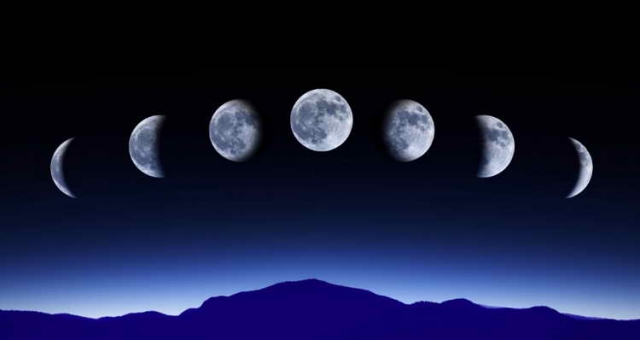 Завдання 3.  Аргументовано підтвердіть або спростуйте тезу «Місяць впливає на Землю. Це факт, перевірений часом і відносно недавно доведений науковими дослідженнями».__________________________________________________________________________________________________________________________________________________________________________________________________________________________________________________________________________________________________________________________________________________________________________________________________________________________________________________________________________________________________________________________________________________________________________________________________________________Домашнє завдання. Підготувати повідомлення про фази Місяця.__________         (дата)Тема 30. Гальмування обертання Землі навколо своєї осіЗавдання 1.  Заповніть пропуски в текті.Земля робить один оборот навколо своєї осі майже за ___ години. Оскільки окружність Землі на екваторі становить ___________ км, то будь-який об’єкт на екваторі обертається зі швидкістю приблизно _______км на годину або приблизно ______ метрів  в секунду.На Північному полюсі ( ___º __________ широти) і Південному полюсі (____º ___________ широти), швидкість фактично дорівнює ______, тому що точки полюсів обертаються на дуже повільній швидкості.Для того щоб визначити швидкість на будь-який інший широті, потрібно помножте косинус широти на швидкість обертання планети на екваторі.Також наша планета також обертається навколо Сонця зі швидкістю близько ___________ км на годину (або приблизно _____ км в секунду), і повністю завершує свою орбіту навколо Сонця за _________ днів.Завдання 2. Визначити швидкість обертання Землі на: 1) широтах 10º, 25º, 60º; 2) на широті м. Київ; 3) на широті вашого населеного пункту.________________________________________________________________________________________________________________________________________________________________________________________________________________________________________________________________________________________________________________________________________________________________________________________________________________________________________________________________________________________________________________________________________________Теоретична довідкаОбертання Землі, як правило, має п’ятирічні цикли уповільнення і прискорення, і останній рік циклу уповільнення часто взаємопов’язаний зі сплеском землетрусів по всьому світу. Так як 2018 рік є останнім у циклі уповільнення, вчені очікують в цьому році зростання сейсмічної активності. Кореляція не є причинно-наслідковим зв’язком, але геологи завжди шукають інструменти, щоб спробувати передбачити, коли відбудеться черговий потужний землетрус.Земля при обертанні робить невеликі коливання, оскільки її вісь дрейфує на полюсах. Було відмічено, що дрейф земної осі прискорився з 2000 року, рухаючись зі швидкістю 17 см на рік на схід. Вчені встановили, що вісь як і раніше рухається на схід замість того, щоб рухатися вперед і назад через комбінованого ефекту танення Гренландії і Антарктиди, а також втрати води в Євразії.Дрейф осі, як передбачається, особливо чутливий до змін, що відбуваються на 45 градусах північної і південної широти. Це відкриття привело до того, що вчені нарешті змогли відповісти на давнє питання про те, чому вісь взагалі дрейфує. Коливання осі на Схід чи Захід було викликано сухими або вологими роками в Євразії.Завдання 3.  Аргументовано доведіть або спростуйте тезу.Земля обертається навколо власної осі за 24 години, але раніше наша планета оберталася з періодом всього лише 2-3 години. З часом обертання планети сповільнилося через так званне "припливне гальмування", викликане дією гравітації з боку Місяця і Сонця. Однак, як вважають учені на чолі з Калебом Шарфом (Калеб Шарф), завідувачем кафедрами астробіології Колумбійського університету (США), частково компенсувати цей гравітаційний вплив, затримуючи рух, здатна атмосфера планети._______________________________________________________________________________________________________________________________________________________________________________________________________________________________________________________________________________________________________________________________________________________________________________________________________________________________________________________________________________________________________________________________________________________________________________________________________________________________________________________________________________________________________________________________________________________________________________________________________________________________________________________________________________________Домашнє завдання (випереджальне). Підготуйте презентацію про припливні явища нашої планети.__________         (дата)Тема 31. Припливні явищаПрипливно-відпливні явища – це рухи мас води, що зумовлені силами тяжіння Місяця і Сонця.Завдання 1. Розкрийте суть статичної теорії припливів І.Ньютона _______________________________________________________________________________________________________________________________________________________________________________________________________________________________________________________________________________________________________________________________________________________________________________________________________________________________________________________________________________________________________________________________________________________Завдання 2. Доповніть текст. Співвідношення між припливоутворюючими силами Місяця і Сонця визначаються положенням цих двох світил у певний момент щодо Землі – вони перебувають у одній площині, або у різних площинах. Отож виникають два крайні випадки _____________________________________________________________________________________________________________________________________________________________________________________________________________________________________________________________________________________________________________________Завдання 3. Яке розташування Сонця й Місяця відносно Землі зумовить найбільшу висоту припливів у точці N? Відповідь аргументуйте.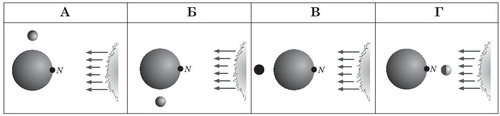  ____________________________________________________________________________________________________________________________________Завдання 3.  Аргументовано доведіть або спростуйте тезу. 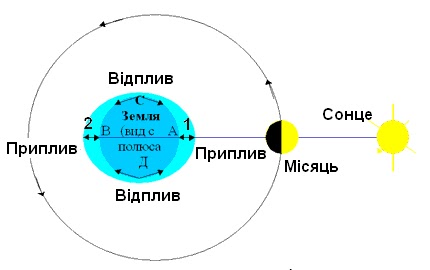 Припливна дія Місяця в 2,3 більша за припливну дію Сонця_______________________________________________________________________________________________________________________________________________________________________________________Завдання 4. Обговоріть наслідки припливних явищ та зробіть до них пояснення.І. Припливна хвиля гальмує обертання Землі, доба довшає._____________________________________________________________________________________________________________________________________________________________________________________________________________________________________________________________________ІІ. Місяць повернутий до Землі одною стороною внаслідок гальмівної дії припливних сил з боку Землі.________________________________________________________________________________________________________________________________________________________________________________________________________________________________________________________________________Домашнє завдання . Опрацюйте наукову літературу та підготуйте цікаві факти за темою уроку__________         (дата)Тема 32. Магнітне поле планетиМагнітне поле Землі (геомагнітне поле)  — силове поле, виникнення якого зумовлене джерелами, що знаходяться в земній кулі та навколоземному просторі. У навколоземному космічному просторі магнітне поле Землі утворює магнітосферу.   Завдання 1. Поясніть що демонструє  схема магнітного поля Землі? Розшифруйте абревіатури на схемі.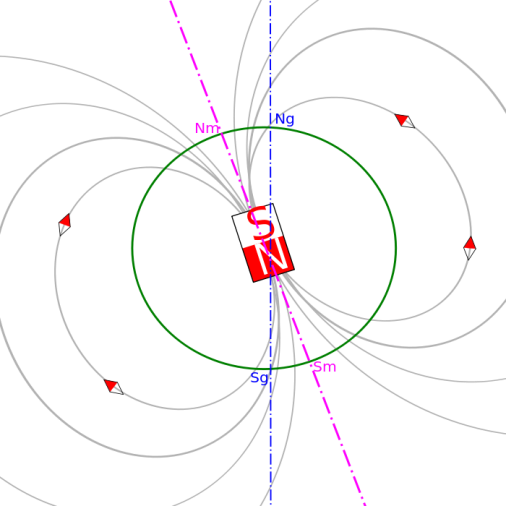    ________________________________________ ____________________________________________________________________________________________________________________________________________________________________________________________________            _______________________________________Завдання 2. Доповніть схемуЗавдання 3. Згадайте з курсу географії та напишіть визначення понятьМагнітне схилення - _______________________________________________________________________________________________________________Види магнітного схилення - ________________________________________Магнітний азимут - _________________________________________________________________________________________________________________Магнітний екватор - _____________________________________________________________________________________________________________Завдання 4. Користуючись інтернет-джерелами складіть тези щодо значення магнітного поля Землі._____________________________________________________________________________________________________________________________________________________________________________________________________________________________________________________________________________________________________________________________________________________________________________________________________________________________________________________________________________________________________________________________________________Домашнє завдання. Підготувати повідомлення про магнітні поля планет Сонячної системи.__________         (дата)Тема 33. Охолодження планети, поява океануЗавдання 1. Користуючись інтернет-джерелами заповніть таблицюЗавдання 2. Установіть логічну послідовність появи океану на нашій планеті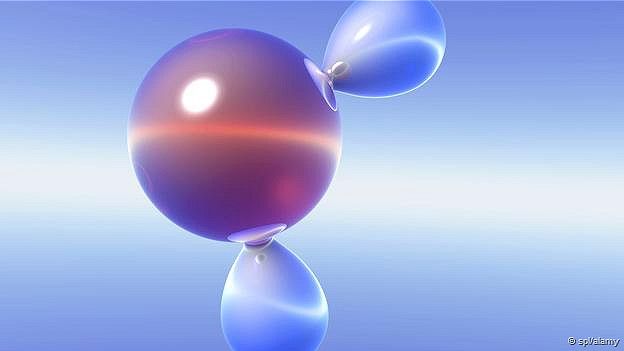 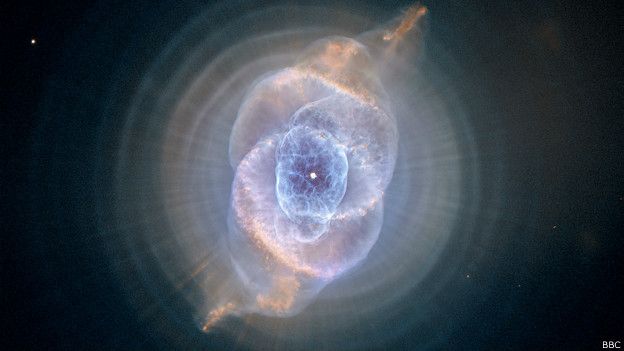 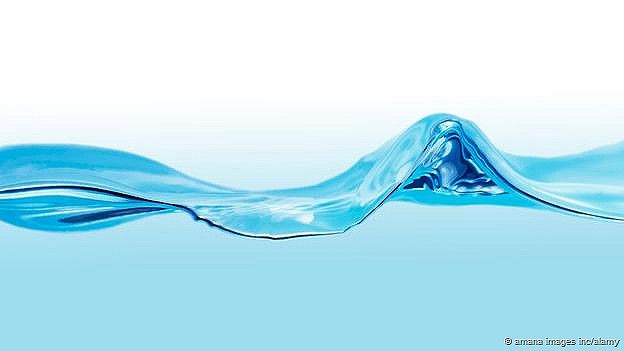 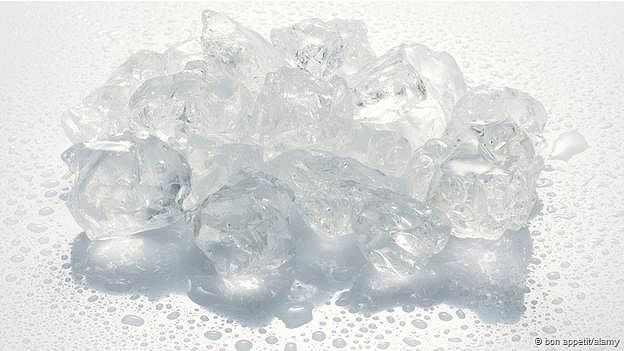 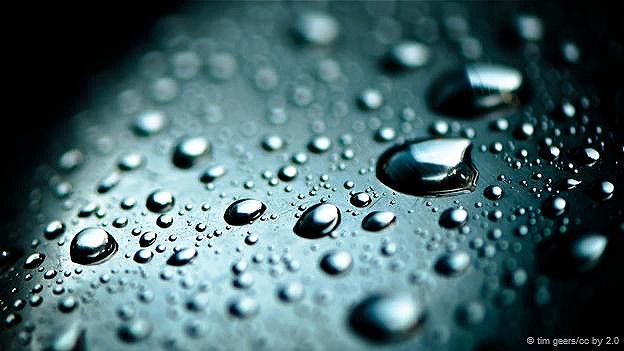 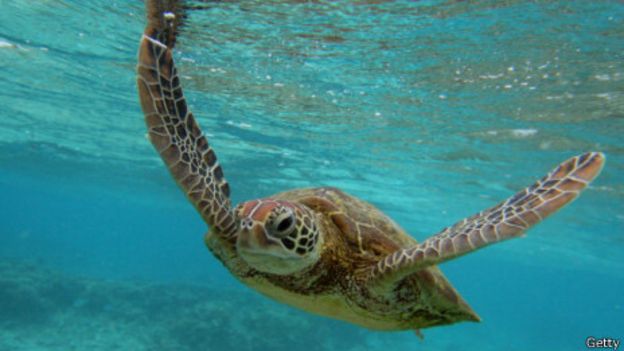 Домашнє завдання. Підготувати презентацію про походження океанів.__________         (дата)Тема 34. Тектоніка плитЗавдання 1. Прочитайте текст та заповніть пропущені слова.Тектоніка літосферних плит — сучасна геологічна теорія, згідно з якою літосфера розділена на великі плити, які рухаються по _______________________ в ________________ напрямку. Біля серединно-океанічних хребтів літосферні плити нарощуються за рахунок речовини, яка піднімається з надр, і розходяться в сторони (_____________). У глибоководних жолобах одна плита находить на іншу і поглинається мантією (_____________). Там, де плити зіштовхуються між собою, виникає складчаста споруда (___________)Завдання 2. Перерахуйте сім великих літосферних плит _________________________________________________________________________________________________________________________________________________________________________________________________________________________________________________________________________________________ і вісім малих та мікроплит ______________________________________________________________________________________________________________________________________________________________________________________________________________________________________________________________________________________________________________Завдання 3. Підпишіть зображення рухів літосферних плит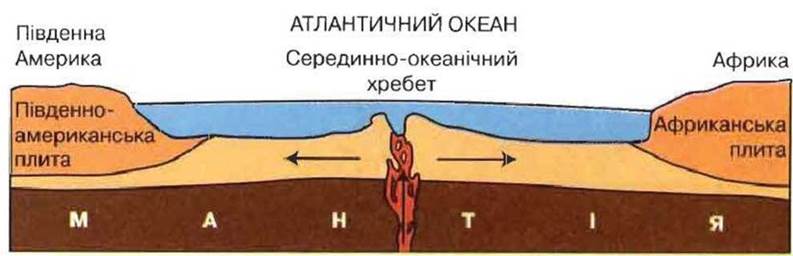 _____________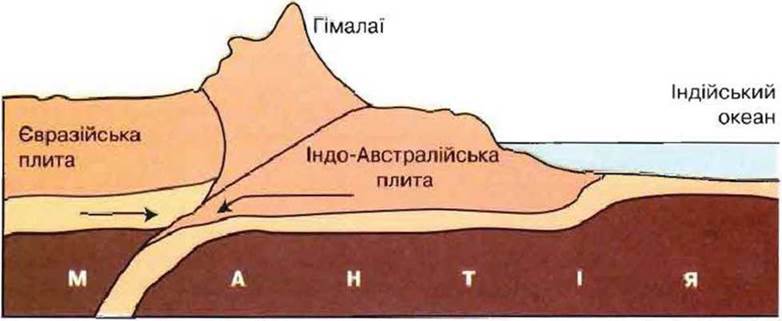 ______________Зображення якого виду руху літосферних плит відсутнє? _________________Домашнє завдання. Створити моделі тектоніки плит,  руху материків і утворення сучасного розподілу суходолу та моря.__________         (дата)Тема 35. Гірський цикл, осадові породиГірський цикл - замкнена повторюваність перетворення гірської породи в приповерхневих умовах. Упродовж одного циклу гірська порода послідовно проходить наступні стадії: розплав (магма), виливання магми і утворення магматичної породи, вивітрювання і ерозія, перенесення уламків, осідання (седиментація), діагенез і формування осадової породи, метаморфізація в результаті стиснення та підігрівання і знову розплавлення та утворення магми в глибинах Землі.Завдання 1. Поставте стрілки відповідності і поясніть схемуЗавдання 2. Користуючись інтернет-джерелами дайте визначення поняттюОсадові породи - _____________________________________________________________________________________________________________________________________________________________________________________Завдання 3. Доповніть схему Домашнє завдання. Підготуйте повідомлення про  форми залягання та поширення осадових порід__________         (дата)Тема 36. Магматичні породиЗавдання 1. Користуючись інтернет-джерелами дайте визначення поняттюМагматичні породи - ___________________________________________________________________________________________________________________________________________________________________________________Завдання 2. Доповніть схему Завдання 3. Наведіть приклади магматичних порід відповідно до зазначеної вище класифікації __________________________________________________________________________________________________________________________________________________________________________________________________________________________________________________________________________________________________________________________Домашнє завдання. Підготуйте повідомлення про  поширення магматичних порід__________         (дата)Тема 37. Метаморфічні породиЗавдання 1. Користуючись інтернет-джерелами дайте визначення поняттюМетаморфічні породи - _________________________________________________________________________________________________________________________________________________________________________________Завдання 2. Доповніть схемуЗавдання 3. Підпишіть назви гірських порід та погрупуйте їх за видами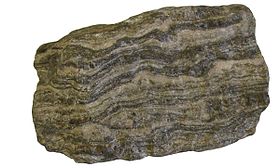 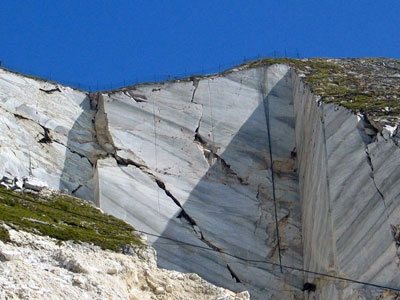 ____________________________________________________________________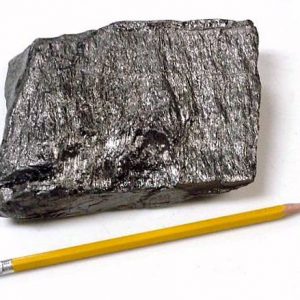                                                                                                __________________________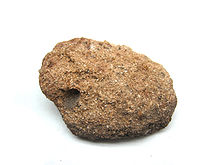 ________________________________________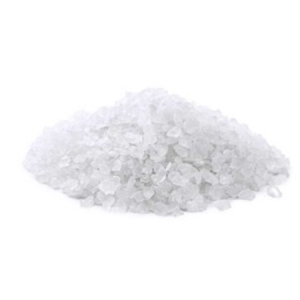                                            ______________________________                                           ______________________________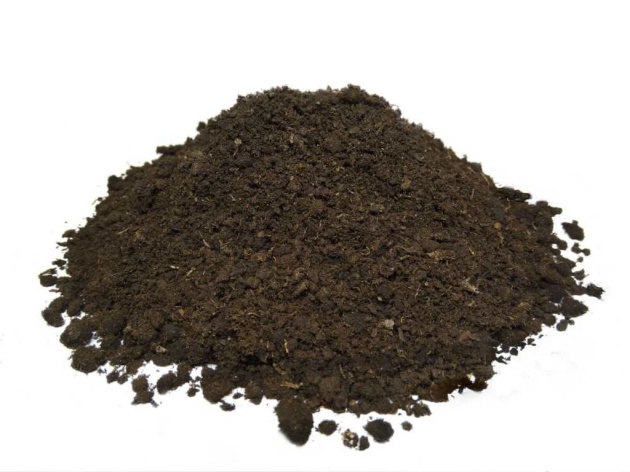     _________________________                                                             ______________________________________________________________________________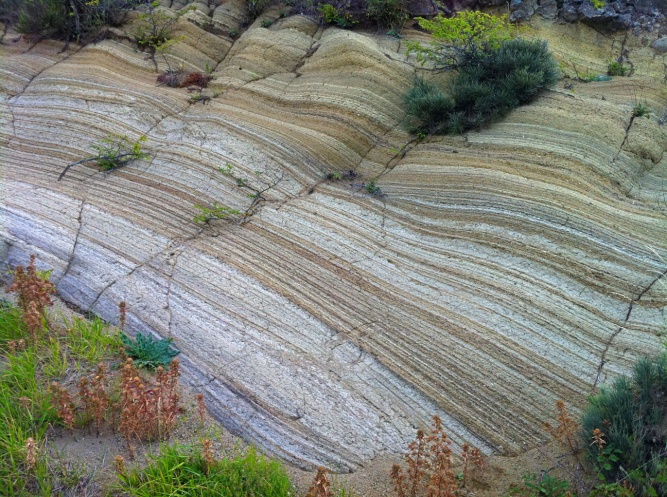 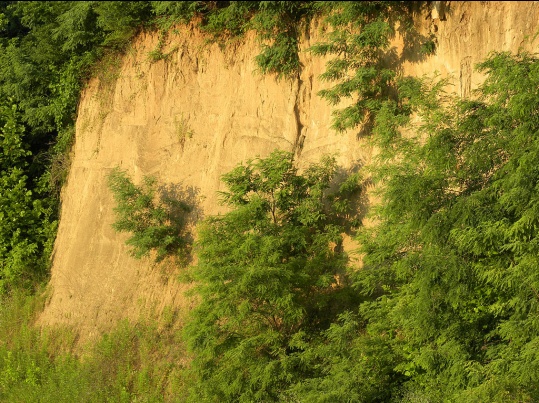 _____________________________                       __________________________________________________________________                       _____________________________________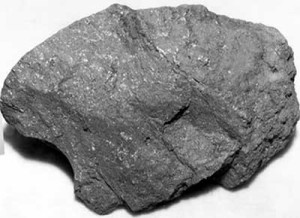 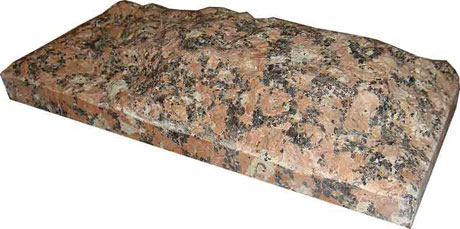 _____________________________                       __________________________________________________________________                       _____________________________________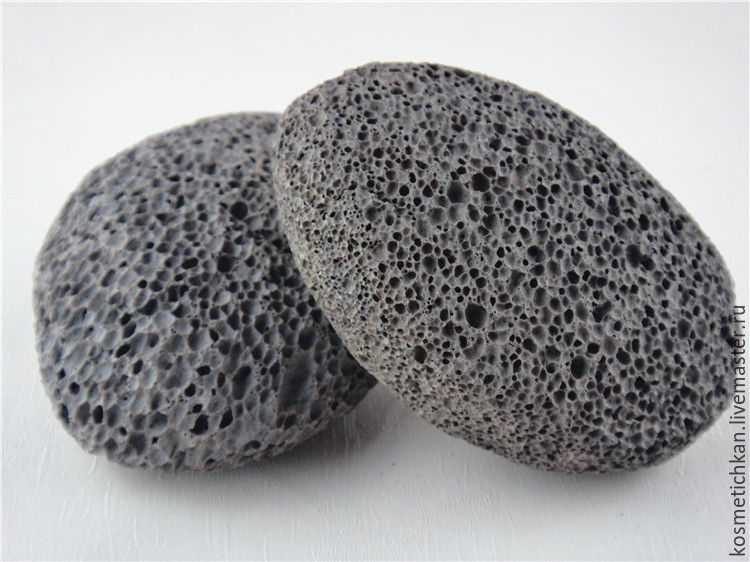                              __________________________________________                             __________________________________________Домашнє завдання. Підготуйте відеоролики за темою «Вулканізм»__________         (дата)Тема 38. Вулканізм Вулканізм - сукупність явищ, пов'язаних з утворенням та переміщенням магми у глибинах Землі та її виверженням з надр на поверхню суші або дно морів і океанів у вигляді лав, пірокластичного матеріалу і вулканічних газів.Завдання 1. Напишіть пояснення до схемиЗавдання 3. Заповніть таблицюДомашнє завдання. Підготувати доповіді до уроку – конференції «Активна літосфера Землі як причина елементного різноманіття її поверхні»__________         (дата)Тема 39. Активна літосфера Землі як причина елементного різноманіття її поверхні (урок –конференція)Завдання 1. Запишіть основні тези конференції_____________________________________________________________________________________________________________________________________________________________________________________________________________________________________________________________________________________________________________________________________________________________________________________________________________________________________________________________________________________________________________________________________________________________________________________________________________________________________________________________________________________________________________________________________________________________________________________________________________________________________________________________________________________________________________________________________________________________________________________________________________________________________________________________________________________________________________________________________________________________________________________________________________________________________________________________________________________________________________________________________________________________________Завдання 2. Запишіть висновки за результатами роботи _____________________________________________________________________________________________________________________________________________________________________________________________________________________________________________________________________Завдання 3. Складіть та запишіть рекомендації за результатами роботи _______________________________________________________________________________________________________________________________________________________________________________________________________________________________________________________________________________________________________________________________________Домашнє завдання. Підготуватися до контролю знань__________         (дата)Тема 40. Контроль знань «Виникнення та розвиток Всесвіту і Землі»__________         (дата)Тема 41. Закономірний характер появи життя на ЗемліЗавдання 1. Користуючись інтернет-джерелами заповніть таблицюЗавдання 2. Напишіть роз’яснення до схеми.__________________________________________________________________________________________________________________________________________________________________Завдання 3. Як відбувалася хімічна еволюція живого? ____________________________________________________________________________________________________________________________________________________________________________________________________________________________________________________________________________________________Завдання 4. Зробіть висновок  про початкові етапи біологічного обміну _____________________________________________________________________________________________________________________________________________________________________________________________________________________________________________________________________________Домашнє завдання. Підготувати повідомлення про прискорення еволюції__________         (дата)Тема 42. Автокаталітичні реакціїЗавдання 1. Користуючись інтернет-джерелами дайте визначення поняттю.Автокаталітичні реакції - ________________________________________________________________________________________________________________________________________________________________________________________________________________________________________________Теоретична довідкаШвидкість автокаталітичної реакції  упродовж певного проміжку часу (період індукції) досить мала, однак з накопиченням продукту-каталізатора зростає, досягає максимуму і знов зменшується внаслідок витрати вихідної речовини. Частка x прореагованої речовини змінюється в часі t за рівнянням:dx/dt = k xn (1-x)m,де k — константа швидкості реакції, n i m — сталі. Інколи до автокаталітичних відносять всі реакції, продукти яких зумовлюють прискорювальну дію. Наприклад, під час ланцюгового окиснення органічних сполук молекулярним киснем одним із продуктів є гідропероксид ROOH, який розкладається з утворенням вільних радикалів, які ініціюють нові ланцюги окиснення. Автокаталітичний характер мають самоспряжені реакції.Завдання 2. Наведіть приклади автокаталітичних реакцій  ___________________________________________________________________________________________________________________________________________________________________________________________________
Завдання 3. Доповніть схему. Види каталізуЗавдання 4. Розрахувати з врахуванням активності іонів окислювально-відновний потенціал пари Fe3+/Fe2+ при умові, якщо [Fe3+]=[Fe2+]=0,01, a f Fe3+=0,18, f Fe2+=0,405________________________________________________________________________________________________________________________________________________________________________________________________________________________________________________________________________Завдання 5. Користуючись таблицею окислювально-відновних потенціалів, запропонувати реакції для переводу: а) І - в І2, NO2 в NO 3 – , б) S2- в SO4 2-, AsO3 3- в AsO4 3- , в) Fe2+ в Fe3+, Mn2+ в MnO4 - , SO3 2- в SO4 2- _______________________________________________________________________________________________________________________________________________________________________________________________________________________________________________________________________Завдання 6. Запишіть та урівняйте рівняння реакціїHIO3+H2SO3=      HI+HIO3=I2+H2SO3+H2O=Домашнє завдання Робота над проектом «Пошуки планет, придатних для життя, та позаземного життя»__________         (дата)Тема 43. Природний та хімічний добірЗавдання 1. Користуючись інтернет-джерелами дайте визначення поняттю.Природний добір - ______________________________________________________________________________________________________________________________________________________________________________________Завдання 2. Доповніть схемуФорми природного доборуЗавдання 3. Доповніть схемуЗавдання 4. Дайте визначення поняттю «промисловий меланізм» та укажіть чинники його виникненняПромисловий меланізм - _________________________________________________________________________________________________________________________________________________________________________________________________________________________________________________________________________________________________________________________________________________________________________________________________________________________________________________________________________________________________________________________________________________________________________________________________________________________________________________________________________________________________________________________________Домашнє завдання. Підготуватися до дискусії «Що таке життя?».__________         (дата)Тема 44. Підходи до визначення життя, головні ознаки живих системЗавдання 1.  Проведіть дискусію  «Що таке життя?». Запишіть основні тези.____________________________________________________________________________________________________________________________________________________________________________________________________________________________________________________________________________________________________________________________________________________________________________________________________________________________________________________________________________________________________________________________________________________________________________________________________________________________________________________________________________________Завдання 2. Доповніть схемуРівні організації живої матеріїЗавдання 3. Користуючись отриманими раніше знаннями запишіть основні ознаки живогоДомашнє завдання. Скласти міні-твір і презентації «Моє уявлення про життя», «Розмаїтість життя».__________         (дата)Тема 45. Геохронологічна шкалаЗавдання 1. Користуючись інтернет-джерелами дайте визначення поняттю.Геохронологічна шкала -_________________________________________________________________________________________________________________________________________________________________________________Завдання 2. Заповніть пропуски в геохронологічній таблиціДомашнє завдання. Підготуватися до практичної роботи__________         (дата)Тема 46. Практична робота «Реконструкції складу праматериків за даними історичної біогеографії»Мета ____________________________________________________________________________________________________________________________Обладнання_______________________________________________________________________________________________________________________Хід роботи_______________________________________________________________________________________________________________________________________________________________________________________________________________________________________________________________________________________________________________________________________________________________________________________________________________________________________________________________________________________________________________________________________Висновок ___________________________________________________________________________________________________________________________________Домашнє завдання (випереджальне). Підготувати повідомлення про методи дослідження історії Землі . Робота над проектом «Пошуки планет, придатних для життя, та позаземного життя»__________         (дата)Тема 47. Методи дослідження історії Землі та філогенезу живих системЗавдання 1. Назовіть основні методи дослідження Землі та коротко їх охарактеризуйте ____________________________________________________________________________________________________________________________________________________________________________________________________________________________________________________________________________________________________________________________________________________________________________________________________________________________________________________________________________________________________________________________________________________________________________________________________________________________________________________________________________________________________________________________________________________________________________________________________________________________________________________________________________________________________________________________________________________________________________________________________________Завдання 2. Заповніть таблицю.                                                Критерії живих системЗавдання 3. Поясніть яке існує співвідношення між онтогенезом і філогенезом________________________________________________________________________________________________________________________________________________________________________________________________________________________________________________________________________________________________________________________________________________________________________________________________________________________________________________________________________________________________________________________________________________________________________________________________________________________________________________________________________________________________________________________________________________________________________________________________________________________Домашнє завдання. Підготуватися до практичної роботи. Робота над проектом «Пошуки планет, придатних для життя, та позаземного життя»__________         (дата)Тема 48. Практична робота «Реконструкції філогенезу та побудова філогенетичних дерев»Мета ____________________________________________________________________________________________________________________________Обладнання_______________________________________________________________________________________________________________________Хід роботи_______________________________________________________________________________________________________________________________________________________________________________________________________________________________________________________________________________________________________________________________________________________________________________________________________________________________________________________________________________________________________________________________________Висновок ___________________________________________________________________________________________________________________________________Домашнє завдання (випереджальне). Підготувати презентацію про неклітинні системи__________         (дата)Тема 49. Неклітинні системи, здатні до реплікаціїЗавдання 1. Користуючись інтернет-джерелами дайте визначення поняттю.Неклітинні форми життя -____________________________________________________________________________________________________________________________________________________________________________________________Завдання 2. Коротко охарактеризуйте кожен із вірусів____________________________________________________________________________________________________________________________________________________________________________________________________________________________________________________________________________________________________________________________________________________________________________________________________________Завдання 3. Користуючись інтернет-джерелами дайте визначення поняттю.Реплікація -__________________________________________________________________________________________________________________________________________________________________________________________________________Завдання 4. Заповніть таблицюГіпотези реплікаціїЗавдання 5. Складіть пояснення до схемиСхема процесу реплікаціїДомашнє завдання (випереджальне).  Підготувати презентацію про еволюцію клітин__________         (дата)Тема 50. Походження клітинЗавдання 1.Користуючись додатковими джерелами виокремить основні етапи в походженні клітин ________________________________________________________________________________________________________________________________________________________________________________________________________________________________________________________________________________________________________________________________________________________________________________________________________________________________________________________________________________________________________________________________________________________________________________________________Зробіть аргументований висновок – чи є відмінності у походженні  рослинної і тваринної клітин? ___________________________________________________________________________________________________________________________________________________________________________________________________________________________________________________________________________________________________________________________________________________________________________________________Які умови були необхідними для виникнення клітини? _________________________________________________________________________________________________________________________________________________________________________________________________________________________Завдання 2. Користуючись науковими джерелами аргументовано доведіть або спростуйте тезу «Утворення клітин - якісний етап еволюції» _________________________________________________________________________________________________________________________________________________________________________________________________________________________________________________________________________________________________________________________________________________________________________________________________________________________________________________________________________________________Завдання 3. Користуючись інтернет-джерелами розкрийте суть гіпотези О.І.Опаріна _______________________________________________________________________________________________________________________________________________________________________________________________________________________________________________________________________________________________________________________________________________________________________________________________________________________________________________________________________________________________________________________________________________________________________________________________________________________________________________________________________
Домашнє завдання.  Підготувати  повідомлення про історію відкриття клітин__________         (дата)Тема 51.  Бактеріальний етап еволюції життяЗавдання 1. Користуючись науковими джерелами заповніть таблицюКонцепція виникнення життяЗавдання 2. Доповніть схемуЗавдання 3. Запишіть які особливості будови та життєдіяльності бактерій і ціанобактерій відрізняють їх від еукаріотів? _______________________________________________________________________________________________________________________________________________________________________________________________________________________________Завдання 4.  Підпишіть малюнки та запишіть як розвивалося життя в архейську еру____________     _______________Завдання 5. Запишіть як розвивалось життя у протерозойську еру? _____________________________________________________________________________________________________________________________________________________________________________________________________________________________________________________________________________Завдання 6. Підпишіть малюнок  та запишіть  як розвивалося життя у вендському періоді?                                                                                                   _________________Домашнє завдання. Робота над проектом «Експерименти по створенню штучного життя»__________         (дата)Тема 52.  СтроматолітиЗавдання 1. Користуючись інтернет-джерелами дайте визначення поняттю.Строматоліти -________________________________________________________________________________________________________________________________________________________________________________________Завдання 2. Поставте стрілки відповідності та доповніть інформаціюДомашнє завдання (випереджальне).  Підготувати презентацію про утворення корисних копалин__________         (дата)Тема 53. Утворення корисних копалинЗавдання 1. Користуючись інтернет-джерелами дайте визначення поняттю.Корисні копалини  -____________________________________________________________________________________________________________________________________________________________________________________________________Завдання 2. Заповніть схемуЗавдання 3.  На контурній карті України умовними знаками позначте найбільші родовища корисних копалин та складіть легенду карти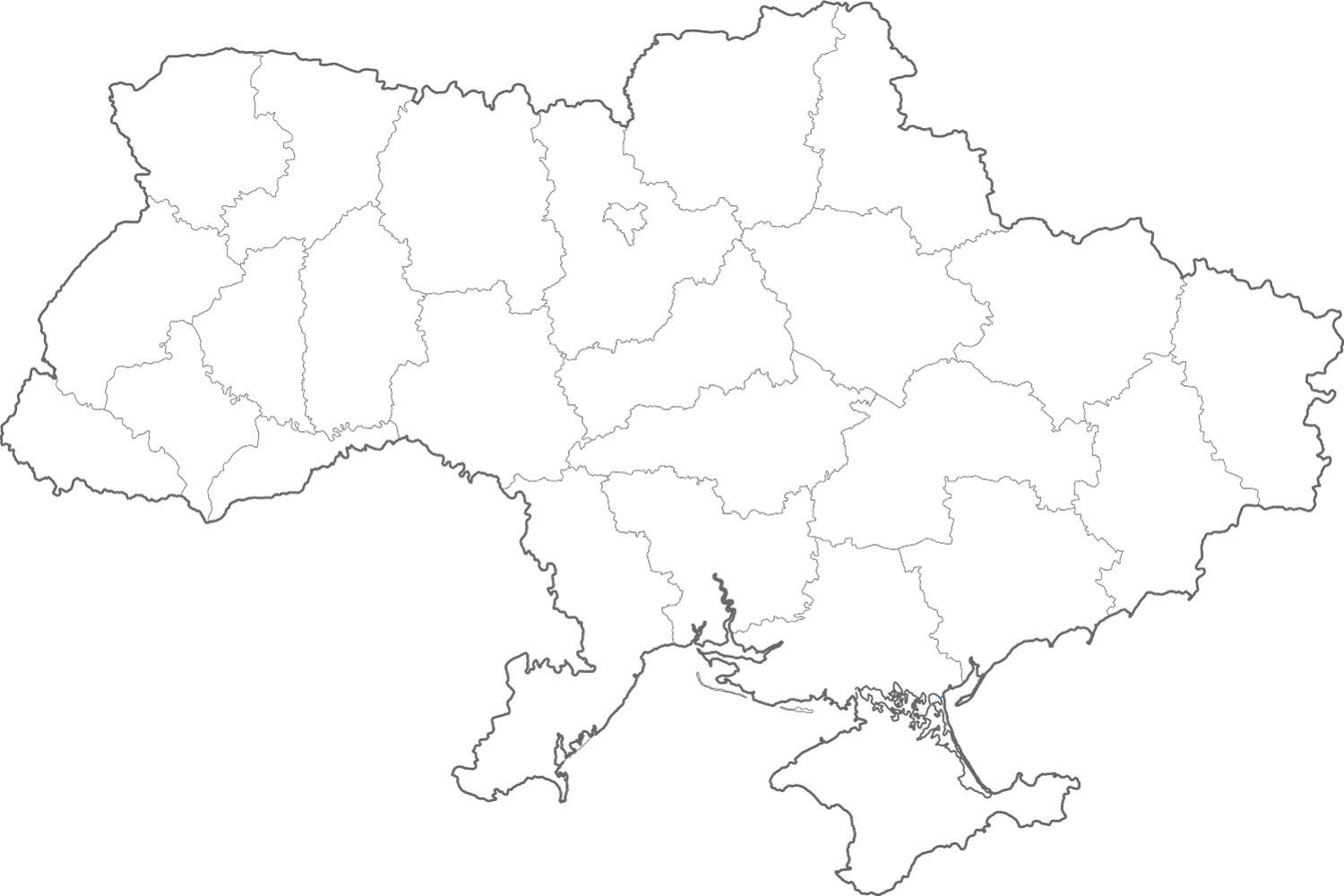 Завдання 4. Користуючись географічним атласом запишіть країни-лідери за покладами кожного виду корисних копалин________________________________________________________________________________________________________________________________________________________________________________________________________________________________________________________________________________________________________________________________________________________________________________________________________________________________________________________________________________________________________________________________________________________________________________________________________________________________________________________________________________________________________________________________________________________________________________________________________________________Завдання 5. Розв’яжіть задачіРозрахуйте ресурсозабезпеченість країни кам’яним вугіллям за такими даними: загальні запаси кам’яного вугілля – 1,5 млрд тонн; щорічний видобуток – 50 млн тонн; чисельність населення країни – 20 млн. осіб________________________________________________________________________________________________________________________________________________________________________________________________________________________________________________________________________________________Розрахуйте ресурсозабезпеченість країни залізними рудами за такими даними: загальні запаси залізних руд – 10 млрд тонн; щорічний видобуток – 25 млн тонн; чисельність населення країни – 40 млн осіб.________________________________________________________________________________________________________________________________________________________________________________________________________________________________________________________________________________________Домашнє завдання. Підготувати презентація про «Кисневу революцію»__________         (дата)Тема 54. «Киснева революція»Завдання 1. Користуючись інтернет-джерелами дайте визначення поняттю.Киснева революція  -___________________________________________________________________________________________________________________________________________________________________________________________________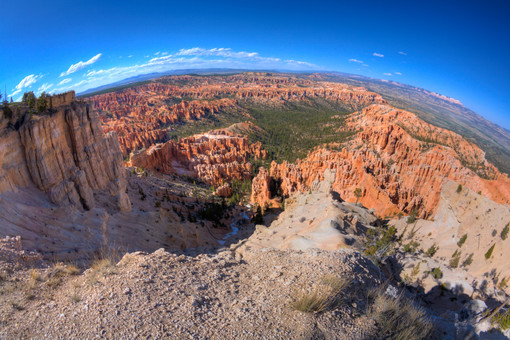 Завдання 2. Доповніть текст.Різке зростання кількості кисню в атмосфері Землі, який створив передумови для виникнення сучасних форм життя, стався не під час «кисневої революції», що трапилася 2,4 млрд років тому, а дещо пізніше.Недавні дослідження датських учених показали, що кисень почав утворюватися в атмосфері Землі ще раніше, ніж вважалося до цього, — більше 3 млрд років тому. Проте його вміст в атмосфері залишався незначним аж до події, відомого як киснева катастрофа, або киснева революція. Результатом цієї події стала поява у складі атмосфери вільного кисню і зміна загального характеру атмосфери з окислювального на відновлюваний.Як наслідок, після «кисневої катастрофи» відбулося формування озонового шару, різко зменшився парниковий ефект. Планета вступила в епоху гуронского заледеніння. Межі біосфери поступово розширювалися, розвивалися організми, що мали кисневе дихання.Учені називають різні причини «кисневої революції». ____________________________________________________________________________________________________________________________________________________________________________________________________________________________________________________________________________________________________________________________________________________________________________________________________________________________________________________________________________________________________________________________________________________________________________________________________________________________________________________________________________________________________________________________________________________________________________________________________________________________________________________________________________________________________________________________________________________________ Завдання 3.  Установіть логічну послідовність.Домашнє завдання. Робота над проектом «Експерименти по створенню штучного життя»__________         (дата)Тема 55. Статеве розмноження та його значення Завдання 1. Користуючись інтернет-джерелами дайте визначення поняттю.Статеве  розмноження  -______________________________________________________________________________________________________________________________________________________________________________________________Завдання 2. Заповніть таблицюНайбільш поширені типи статевого розмноженняЗавдання 3. Дайте визначення понять.Поліембріонія__________________________________________________________________________________________________________________________________________________________________________________________________________________________________________________________Партеногенез -_____________________________________________________________________________________________________________________________________________________________________________________________________________________________________________________Завдання 4. Зробіть висновок.Найголовнішою перевагою статевого способу розмноження є ___________________________________________________________________________________________________________________________________________________________________________________________________________________________________________________________________________________________________________________________________________________________________________________________________________________Домашнє завдання. Робота над проектом «Експерименти по створенню штучного життя»__________         (дата)Тема 56. Джерела енергії для життєдіяльностіЗавдання 1. Користуючись науковою літературою заповніть схему.Завдання 2. Вставте пропуски в тексті.Для більшості організмів, що живуть на Землі, головне джерело енергії – __________: видимі промені – основне джерело життя на Землі, що дає енергію для _________________; інфрачервоні промені – основне джерело ________________ енергії, необхідної для багатьох організмів; ультрафіолетові промені в невеликих дозах необхідні живим організмам як джерело енергії для стимуляції росту та __________________, для синтезу __________________ тощо.Організми можуть використовувати два джерела теплової енергії: зовнішній – ________________________________________- або внутрішнє тепло Землі і внутрішній – тепло, що виділяється при _________________________________________________. За джерела енергії живі організми діляться на ___________і ____________________: _____________________використовують світлову енергію (енергію сонячного випромінювання); __________________ – хімічну енергію, яка виділяється при окисленні хімічних сполук (всередині організму).Домашнє завдання. Робота над проектом «Експерименти по створенню штучного життя»_________         (дата)Тема 57. Хемосинтез, фотосинтез, бродіння, диханняЗавдання 1. Користуючись інтернет-джерелами дайте визначення понять.Хемосинтез  -________________________________________________________________________________________________________________________________________________________________________________________________________Фотосинтез  -________________________________________________________________________________________________________________________________________________________________________________________________________Бродіння  -___________________________________________________________________________________________________________________________________________________________________________________________________________Дихання  -____________________________________________________________________________________________________________________________________________________________________________________________________________Завдання 2. Розв’яжіть задачі.У процесі фотосинтезу одна рослина поглинає 280 г СO2 за світловий день. Яка маса глюкози (теоретично) утвориться в листках і яка маса кисню виділиться за 5 днів? Процесом дихання знехтувати.________________________________________________________________________________________________________________________________________________________________________________________________________________________________________________________________________ 2) За добу людина споживає в середньому 430 г O2. Одне дерево середніх розмірів за вегетаційний період поглинає близько 42 кг СO2. На скільки діб вистачить людині кисню, продукованого одним деревом за вегетаційний період? _____________________________________________________________________________________________________________________________________________________________________________________________________________________________________________________________3) У нітрифікуючих бактеріях відбуваються процеси, які можна виразити такими рівняннями реакцій:2NH3 + 3O2  → 2HNO2 + 2Н2O + 663 кДж;2HNO2 + O2 → 2HNO3 + 192 кДж.Визначте, яку кількість речовини амоніаку повинні окиснити нітрифікуючі бактерії для вивільнення 5768 кДж енергії.______________________________________________________________________________________________________________________________________________________________________________________________________________________________________________________________________4)Яку кількість речовини амоніаку потрібно окиснити нітрифікуючим бактеріям для синтезу певної кількості глюкози, якщо для цього процесу використано 10 260 кДж енергії? _________________________________________________________________________________________________________________________________________________________________________________________________________________________________________5)Життєва ємність легень обстежуваного складає 4,2 х ІО"3 м3 (4200 мл), резервний об’єм видиху - 1,6 к ІО"3 м3 (1600 мл), резервний об’єм вдиху - 1.9 х ІО"3 м3 (1900 мл). Який хвилинний об’єм дихання обстежуваного, якщо частота дихання в нього 16 разів за 1 хвилину? _______________________________________________________________________________________________________________________________________________________________________________________________________________________________6)Дві людини, близькі за віком і фізичними даними, приймають участь в бігу на 1000 м. В кінці дистанції хвилинний об’єм дихання в першої людини - 1,2 х І0-1 м3 (120 л) при частоті дихання 80 разів за І хв., а в другої - 1,2 х ІО-1 м3 (120 л) при частоті дихання 40 разів за 1 хв. Хто з обстежуваних більш тренований? _______________________________________________________________________________________________________________________________________________________________________________________________________________________________________________________Домашнє завдання. Підібрати задачі на хемосинтез, фотосинтез, бродіння, дихання._________         (дата)Тема 58. Поява еукаріотичної клітини. Симбіогенез Завдання 1. Заповніть таблицю.Гіпотези виникнення еукаріотичних клітинЗавдання 2. Які відміни у будові клітин прокаріот та еукаріот з точки зору еволюційних процесів? ___________________________________________________________________________________________________________________________________________________________________________________________________________________________________________________________________________________________________________________________________________________________________________________________________________________________________________________________________________________________________________________________________________________________________________________________Завдання 3. Аргументовано доведіть або спростуйте тезу «Прокаріоти зіграли важливу роль в історії еволюції біосфери. Не будь їх, не було б і життя на Землі» _________________________________________________________________________________________________________________________________________________________________________________________________________________________________________________________________________________________________________________________________________________________________________________________________Завдання 4. Користуючись інтернет-джерелами дайте визначення поняттю.Симбіогенез  -________________________________________________________________________________________________________________________________________________________________________________________________________Завдання 4. Напишіть пояснення до схемиДомашнє завдання. Робота над проектом «Приклади симбіогенезу у сучасному живому світі»_________         (дата)Тема 59. Виникнення рослин та тварин, основні етапи їх еволюції. Засвоєння та перетворення життям суходолуЗавдання 1. Доповніть схемуІсторію Землі прийнято ділити на проміжки часу, межами яких є великі геологічні подіїЗавдання 2.  Користуючись науковими джерелами заповніть таблицюОсновні етапи і напрямки еволюціїЗробіть висновок про основні риси еволюції рослинного та тваринного світу________________________________________________________________________________________________________________________________________________________________________________________________________________________________________________________________________Домашнє завдання. Підготувати презентацію «Засвоєння та перетворення життям суходолу»._________         (дата)Теми 60. Практикум «Виникнення життя на Землі» та «Історія біосфери».Практична робота «Моделювання виникнення складних молекул (кубики в пральній машині)»Мета ____________________________________________________________________________________________________________________________Обладнання_______________________________________________________________________________________________________________________Хід роботи______________________________________________________________________________________________________________________________________________________________________________________________________________________________________________________________________________________________________________________________________________________________________________________________________________________________________________________________________________________________________________________________________________________________________________________________________Висновок ___________________________________________________________________________________________________________________________________Практична робота «Розчинення пігментного шару цукерок M&M`s на у шарі води як модель компартменталізації простору ліпідними мембранами»Мета ____________________________________________________________________________________________________________________________Обладнання_______________________________________________________________________________________________________________________Хід роботи______________________________________________________________________________________________________________________________________________________________________________________________________________________________________________________________________________________________________________________________________________________________________________________________________________________________________________________________________________________________________________________________________________________________________________________________________Висновок ____________________________________________________________________________________________________________________________Практична робота «Хроматографія пігментів»Мета ____________________________________________________________________________________________________________________________Обладнання_______________________________________________________________________________________________________________________Хід роботи_____________________________________________________________________________________________________________________________________________________________________________________________________________________________________________________________________________________________________________________________________________________________________________________________________________________________________________________________________________________________________________________________________________________________________________________________________________________________________________________________________Висновок ________________________________________________________________________________________________________________________________Домашнє завдання (випереджальне). Підготуйте повідомлення про катастрофічні події у історії Землі та їх значення_________         (дата)Тема 61. Катастрофічні події у історії Землі та їх значення. Біогеоценотичні кризи та оновлення флори та фауниЗавдання 1. Заповніть таблицюКатастрофічні події у історії ЗемліЗробіть висновок про значення катастрофічних подій у історії Землі_______________________________________________________________________________________________________________________________________________________________________________________________________________________________________________________________________________________________________________________________________Завдання 2. Користуючись інтернет-джерелами дайте визначення поняттям.Біогеоценотична криза -______________________________________________________________________________________________________________________Флора - ________________________________________________________Фауна -________________________________________________________Завдання 3. Складіть тези про оновлення флори і фауни __________________________________________________________________________________________________________________________________________________________________________________________________________________________________________________________________________________________________________________________________________________________________________________________________________________________ _______________________________________________________________Домашнє завдання. Робота над проектом «Приклади симбіогенезу у сучасному живому світі»_________         (дата)Тема 62. Динаміка клімату протягом геологічної історії ЗемліЗавдання 1. Доповніть схему.Завдання 2. Користуючись інтернет-джерелами дайте визначення поняття.Кліматична аномалія  -________________________________________________________________________________________________________________________________________________________________________________________________Домашнє завдання. Робота над проектом «Приклади симбіогенезу у сучасному живому світі»_________         (дата)Тема 63. Екологічні стратегії різних видівЗавдання 1. Користуючись інтернет-джерелами дайте визначення поняття.Екологічна стратегія  -________________________________________________________________________________________________________________________________________________________________________________________________________________________________________________________________Завдання 2. Користуючись науковою літературою доповніть схемуВиди екологічних стратегійЗавдання 3. Розкрийте суть стратегії сталого екологічного розвитку ______________________________________________________________________________________________________________________________________________________________________________________________________________________________________________________________________________________________________________________________________________________________________________________________________________________________________________________________________________________________________________________________________________________________________________________________________________________________________________________________________________________________________________________________________________________Домашнє завдання. Підготуватися до захисту проектів._________         (дата)Тема 64. Захист проекту «Експерименти по створенню штучного життя»Завдання 1. Зробіть висновки за результатами захисту проекту «Експерименти  по створенню штучного життя»________________________________________________________________________________________________________________________________________________________________________________________________________________________________________________________________________________________________________________________________________________________________________________________________________________________________________________________________________________________________________________________________________________Захист проекту «Пошуки планет, придатних для життя, та позаземного життя»Завдання 2. Зробіть висновки за результатами захисту проекту «Пошуки планет, придатних для життя, та позаземного життя»________________________________________________________________________________________________________________________________________________________________________________________________________________________________________________________________________________________________________________________________________________________________________________________________________________________________________________________________________________________________________________________________________________Захист проекту «Приклади симбіогенезу у сучасному живому світі»Завдання 2. Зробіть висновки за результатами захисту проекту «Приклади симбіогенезу у сучасному живому світі»________________________________________________________________________________________________________________________________________________________________________________________________________________________________________________________________________________________________________________________________________________________________________________________________________________________________________________________________________________________________________________________________________________Домашнє завдання. Підготуватися до семестрової контрольної роботи _________         (дата)Тема 65. Семестрова контрольна робота  «Вступ»,  «Виникнення та розвиток Всесвіту і Землі», «Виникнення та розвиток життя на Землі»Євтушенко О.І., учитель географії Білопільської загальноосвітньої школи І-ІІІ ступенів № 2 ім. С.М. Гордієнка, «учитель-методист»Зошит із природничих наук, 10 клас (І частина). Білопілля: НМУ «Районний методичний кабінет», 2018. – 93 с.Посібник відповідає навчальній програмідля закладів загальної середньої освітиПРИРОДНИЧІ НАУКИМинуле, сучасне та можливе майбутнє людства і біосфериІнтегрований курс10-11 класавторський колектив: Дмитро Шабанов, Олександр Козленко(наказ № 1407 від 23.10.2017 р.)і містить завдання різного рівня складностіПрактикумЄвтушенко Олена ІванівнаЗОШИТіз природничих наукклас (І частина)Підп. до друку 04.06.18. Формат 60х84/16. Папір офсетний. Гарнітура Times New Roman. Друк ризограф. Ум. друк. 1,75. Тираж 30 прим. Замовлення № 1Науково-методична установа «Районний методичний кабінет» відділу освіти Білопільської районної державної адміністрації, вул. Шевченка, 27,м. Білопілля обл. Сумська, 41800тел. (05443) 9-28-961Вступ. Інтегрований курс «Природничі науки»52Науковий метод. Співвідношення між науковим поясненням світу, релігійним світоглядом та мистецтвом, як принципово різними підходами73Критерії науковості. Фальсифікованість наукового знання за К.Поппером94Структура наукового дослідження (спостереження, гіпотези, моделі, експерименти, статистична обробка; перевірка гіпотез та їх спростування або підтвердження)115Доказова медицина як результат застосування наукового методу в охороні здоров’я. Подвійне сліпе дослідження136Практикум «Науковий метод»157Порівняння та аналіз джерел інформації. Наукові, науково-популярні, навчальні, розважальні, псевдонаукові джерела168Проект «Аналіз науковості/ненауковості певних концепцій»179Значення науки для сучасного людства. Алгоритм досягнення бажаного стану1810Практикум «Значення науки для сучасного людства»2011Походження Всесвіту. «Великий вибух», поява простору та часу2112Речовина і поле, їх фізичні властивості2213Кванти. Елементарні частинки2314Корпускулярно-хвильовий дуалізм. Взаємозв`язок енергії та речовини; Е=mc22415Принцип еквівалентності гравітаційної та інертної мас2616Вісь часу та спрямованість процесів. Механічна та термодинамічна моделі часу; ентропія2717Поява елементарних частинок та атомів2918Поява зір3019Термоядерні реакції. Виникнення легких елементів внаслідок термоядерних реакцій3220Життєвий цикл зір, вибухи наднових; поява важких елементів3421Випромінювання зір; квантова природа світла3622Розширення Всесвіту. Ефект Доплера3823Сучасні космологічні дослідження4024Проблема вивчення темної матерії та темної енергії4125Захист проекту «Яка доля чекає на Сонце»4326Поява Сонячної системи4327Механіка обертання фізичних тіл4528Формування Землі, її структура; гравітаційна диференціація4629Поява Місяця; його вплив на процеси на Землі4930Гальмування обертання Землі навколо своєї осі5031Припливні явища5232Магнітне поле планети5333Охолодження планети, поява океану5434Тектоніка плит5635Гірський цикл, осадові породи5736Магматичні породи5837Метаморфічні породи5938Вулканізм6139Активна літосфера Землі як причина елементного різноманіття її поверхні6240Контроль знань «Виникнення та розвиток Всесвіту і Землі»6241Закономірний характер появи життя на Землі6342Автокаталітичні реакції6443Природний та хімічний добір6544Підходи до визначення життя, головні ознаки живих систем6645Геохронологічна шкала6846Практична робота «Реконструкції складу праматериків за даними історичної біогеографії»6947Методи дослідження історії Землі та філогенезу живих систем6948Практична робота «Реконструкції філогенезу та побудова філогенетичних дерев»7149Неклітинні системи, здатні до реплікації7150Походження клітин7351Бактеріальний етап еволюції життя7452Строматоліти7653Утворення корисних копалин7754«Киснева революція»7955Статеве розмноження та його значення8056Джерела енергії для життєдіяльності8157Хемосинтез, фотосинтез, бродіння, дихання8258Поява еукаріотичної клітини. Симбіогенез 8459Виникнення рослин та тварин, основні етапи їх еволюції. Засвоєння та перетворення життям суходолу8560Практикум «Виникнення життя на Землі» та «Історія біосфери»8661Катастрофічні події у історії Землі та їх значення. Біогеоценотичні кризи та оновлення флори та фауни8862Динаміка клімату протягом геологічної історії Землі8963Екологічні стратегії різних видів9064Захист проектів 9165Семестрова контрольна робота  «Вступ»,  «Виникнення та розвиток Всесвіту і Землі», «Виникнення та розвиток життя на Землі»92№ з/пПеріодКоротка характеристика етапу розвитку природничих наук  Видатні вчені, дослідники Критерії науковостіСтисла характеристикаОб’єктивністьНаука повідомляє знання, істинні для всього світу в тих умовах, при яких вони здобуті людиноюСистемністьВисновки науки вимагають, допускають і проходять перевірку за певними, сформульованими у ній правилами. Її результати вимагають емпіричної перевірки і відтворюваності і тільки після цього визнаються достовірнимиСпрямованість на досягнення істиниЗнання, отримані на емпіричному рівні, проходять перевірку на основі раціональних процедур і законів логіки, набуваючи форму законів і теорійНаявність методології та категоріального апаратуНаука виступає як якесь надіндивідуальне, надособистісне явище. Ні національність, ні соціальне походження, ні місце проживання, ні особистісні якості вченого ніяк не відображені в результатах наукового дослідженняСпеціалізованість і предметністьНаукове знання є цілісна система, що розвивається, яка має досить складну структуруУніверсальністьНаукові істини нейтральні в морально-етичному плані, а моральні оцінки відносяться або до діяльності з отримання знання, або до його застосуванняЗагальнозначущістьУ процесі розвитку науки відбувається не тільки накопичення нового знання, але й зміна всіх компонентів наукової діяльності: об’єктів, методів, засобівДостовірність Наука виникає з проблеми. Вона завжди готова поставити під сумнів і переглянути свої ж результатиРаціональністьНові знання певним чином і за певними правилами співвідносяться зі старими, зберігаючи наступність наукового пошукуПозаособленістьОтримані знання придатні для використання всіма людьми в будь-яких сферах діяльностіПозаморальністьНаука ділиться на безліч галузей знань (дисциплін), які розрізняються по предметуТрадиційністьОсновне завдання науки – виявлення об’єктивних законів дійсностіСоціально-історичний характерВони забезпечують специфічні способи обгрунтування істинності наукового знання, поєднання емпіричного і теоретичного рівня пізнанняПроблемність і критичністьМета науки – не просто отримання нових знань, а осягнення об’єктивної істини«+» теорії К.Попера«-» теорії К.ПопераПереваги доказової медициниНедоліки доказової медициниДжерела інформаціїДжерела інформаціїДжерела інформаціїДжерела інформаціїДжерела інформаціїнауковінауково-популярнінавчальнірозважальніпсевдонауковіФізичні властивостіФізичні властивостіречовиниполяЕтап першийЕтап другийЕтап третійВід електрона до позитронаВід позитрона до кварківВід гіпотези про кварки1897—1932 pp.  Елементарними вважають ті частинки, що із сучасної точки зору не складаються з більш простих1932—1964 pp.Всі елементарні частинки перетворюються одна в одну, і ці взаємні перетворення — головний факт їх існування.Із 1964 р. до наших днів. Більшість елементарних частинок має складну структуру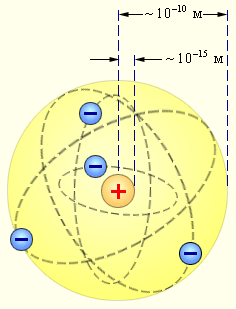 Планетарна модель атома, запропонована Резерфордом, безсумнівно, стала великим кроком у розвитку знань про будову атома. _______________________________________________________________________________________________________________________________________________________________________________________________________________________________________________________________________________________________________________________________________________________________________________Тип зоріКоротка характеристикаПриклад представникаO - B  - A  - F  - G  -K  -M - 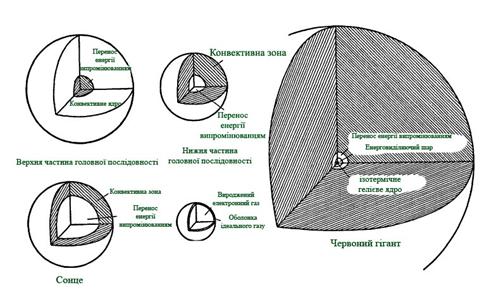 ______________________________________________________________________________________________________________________________________________________________________________________________________________________________________________________________________________________________________________________________________________________________________________________________________________________________________________________________________________________________________________________________________________________________________________________________________________________________________________________________________________________________________________________________________________________________________________________________________________________________________________________________________________________________________________________________________________________________________________________________________________________________________Тип  наднової зоріКоротка характеристикаIaУ максимумі блиску спостерігається лінія одноразово іонізованого кремнію на довжині хвилі 615 нм. Ця лінія має лабораторну довжину хвилі 635,5 нм і зазнає блакитного зсуву. Також у спектрі виділяються лінії заліза.IbIcIdIIPIILIInIIb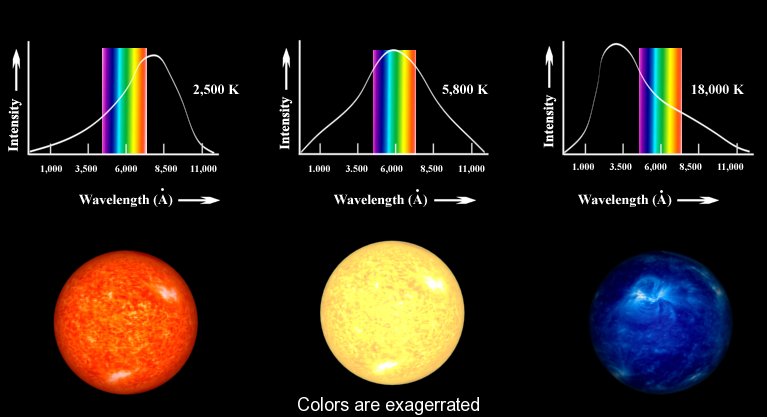 _________________________________________________________________________________________________________________________________________________________________________________________________________________________________________________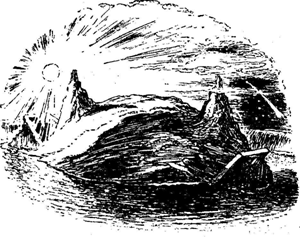 Уявлення стародавніх індійців про Всесвіт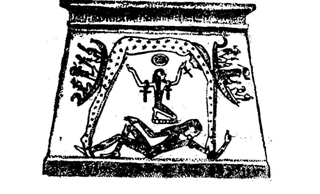 Уявлення стародавніх вавилонців про Всесвіт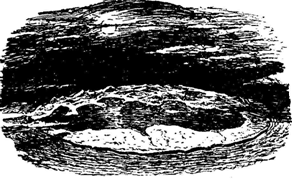 Уявлення стародавніх єгиптян про Всесвіт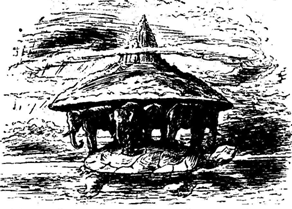 Уявлення стародавніх греків про ВсесвітВікРозташуванняМасаНайближча зоряЗоріПланетиКарликові планетиКількість супутниківКількість малих планетКількість кометВідстань до центра галактикиОрбітальна швидкістьОрбітальний періодСпектральний клас№ з/пНазва гіпотезиСутність гіпотези1Гіпотеза І. Канта2Гіпотеза Лапласа3Гіпотеза Шмідта4Гіпотези про походження малих тіл Сонячної системи (астероїдів і комет)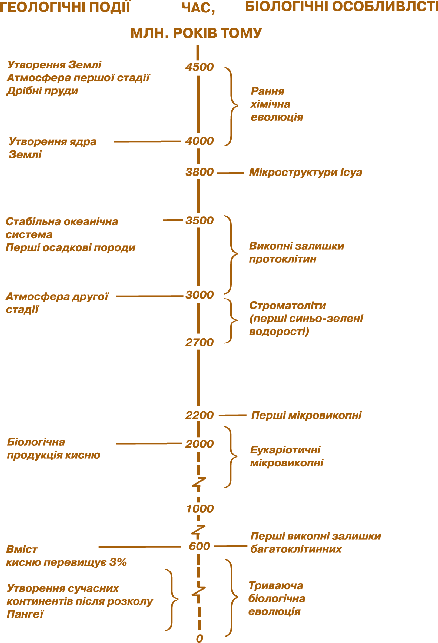 ____________________________________________________________________________________________________________________________________________________________________________________________________________________________________________________________________________________________________________________________________________________________________________________________________________________________________________________________________________________1Рух місяця2Форма Місяця3Фази Місяця4Поверхня Місяця5Рельєф місячної поверхні6Походження Місяця7Новий етап дослідження МісяцяГіпотези походження ЗемліГіпотези походження ЗемліГіпотези походження ЗемліГіпотези походження ЗемліГіпотези походження ЗемліВільяма УїнстонКанта і ЛапласаДж.-Х. ДжинсаО.Ю. Шмідта"Великий вибух"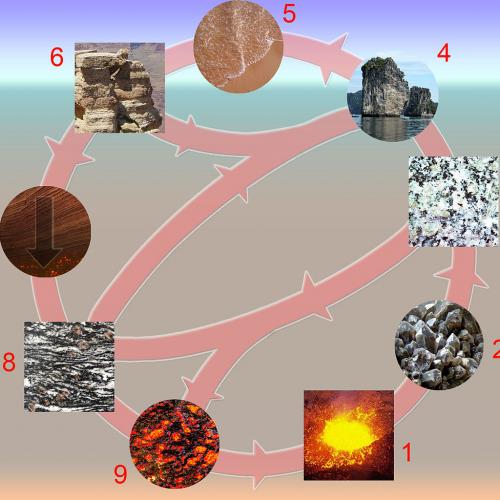 А. Тектонічне занурення і метаморфізмБ. ПлавленняВ. КристалізаціяГ. ЕрозіяҐ. Метаморфічні породиД. МагмаЖ. СедиментаціяЗ. Магмаичні породиЄ. Відклади й осадові породи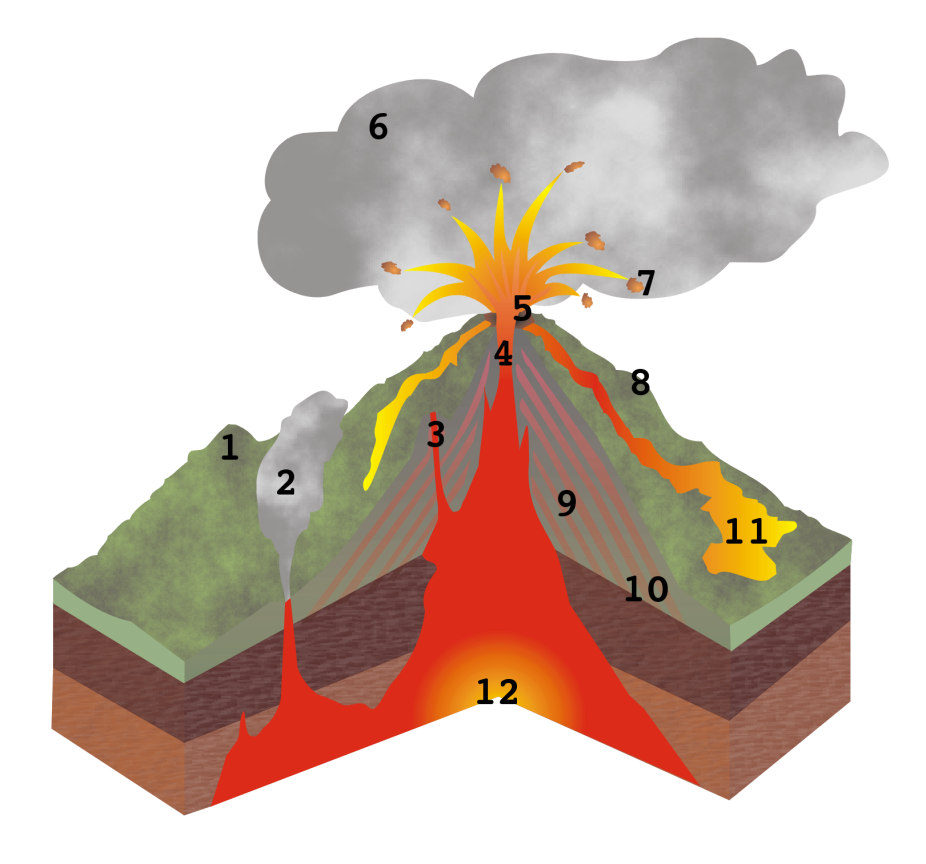 1 - __________________2 - ___________________3 - ___________________4 - ___________________5 - ___________________6 - ___________________7 - ___________________
8 - ___________________9 - ___________________10 - __________________11 - __________________12 - __________________Типи виверженьКоротка характеристикаВулканічнийПлініанськийСтромболійськийПеленськийГавайськийТріщиннийГіпотези виникнення життя на ЗемліГіпотези виникнення життя на ЗемліГіпотези виникнення життя на ЗемліГіпотези виникнення життя на ЗемліГіпотези виникнення життя на ЗемліГіпотези виникнення життя на ЗемліПриродний результат еволюції матеріїАбіогенез і біогенезДанні, отримані при досліджені метеоритівЕнергетичний баланс життяГіпотеза пансперміїПерші теорії Опаріна і ХолдейнаЕонЕраПеріод, відділПеріод, відділТривалість періоду(млн.років)Етапи горотворенняОсновні подіїфанерозойкайнозойськафанерозойкайнозойськафанерозойкайнозойськафанерозойкайнозойськафанерозойкайнозойськафанерозоймезозойськафанерозоймезозойськафанерозоймезозойськафанерозойпалеозойськафанерозойпалеозойськафанерозойпалеозойськафанерозойпалеозойськафанерозойпалеозойськафанерозойпалеозойськадокембрійпротерозойськапротерозойськадокембрійархейськаархейськадокембрійгадейськагадейська1Особливості хімічного складу2Метаболізм3Єдиний принцип структурної організації4Репродукція5Спадковість6Ріст і розвиток6А) індивідуальне – онтогенез6Б) історичне – філогенез7Подразливість8Дискретність9Авторегуляція10ЕнергозалежністьКонсервативний механізмНапівконсервативний механізмДисперсивний механізм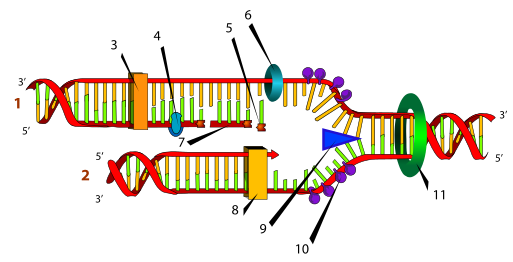 1 _________________2 _________________3 _________________4 _________________5 _________________6 _________________7 _________________8 _________________9 _________________10 ________________11 ________________КреацінізмМимовільне (спонтанне) зародженняГіпотеза пансперміїГіпотеза біохімічної еволюції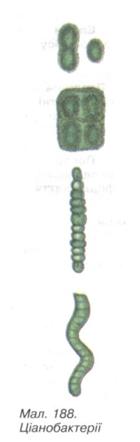 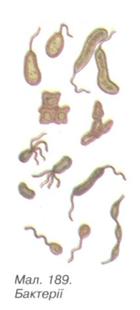 __________________________________________________________________
________________________________
________________________________
_________________________________
__________________________________
________________________________
________________________________
________________________________
________________________________
________________________________
________________________________
________________________________
__________________________________
________________________________
________________________________
________________________________
____________________________________________________________________________________________________________________________________________________________________________________________________________________________________
______________________________________________________________________________________________________________________________________________________________________________________________________________________________________________________________________________________________________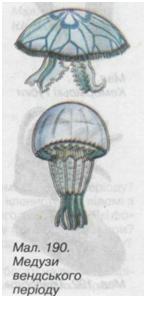 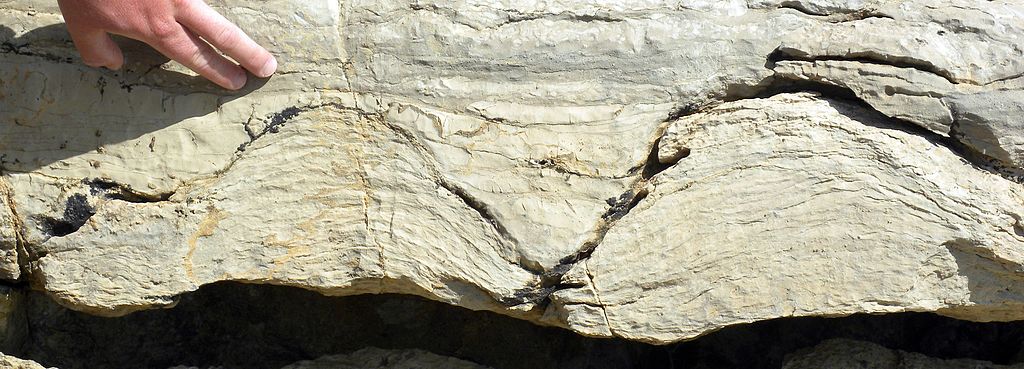 Строматоліт палеоархейського віку (3,6-3,2 млрд рр.) ________________________________________________________________________________________________________________________________________________________________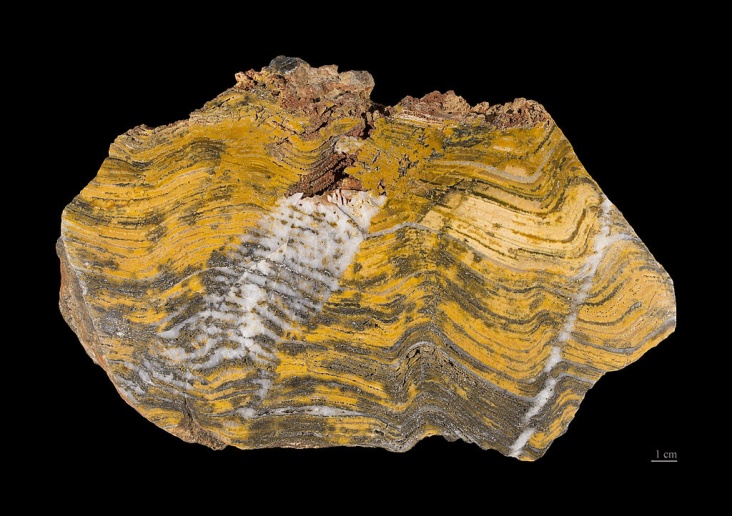 Сучасні строматоліти__________________________________________________________________________________________________________________________________________________________________________________________________________________________________________________________________________________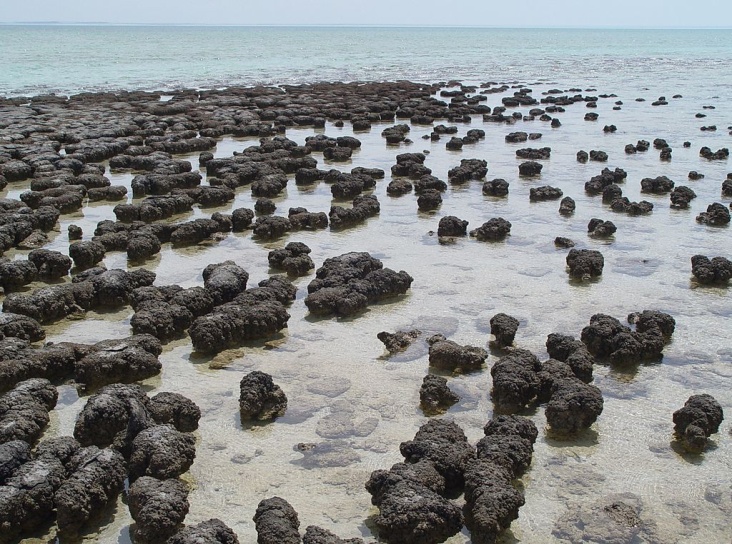 Скам'яніння строматоліту кембрійського періоду____________________________________________________________________________________________________________________________________________________________________________________________________________________________________________________Тип розмноженняОсобливості будови статевих клітинІзогаміяАнізогаміяОогаміяАвтогенетична гіпотезаЕндосимбіотична гіпотезаСинтетична гіпотеза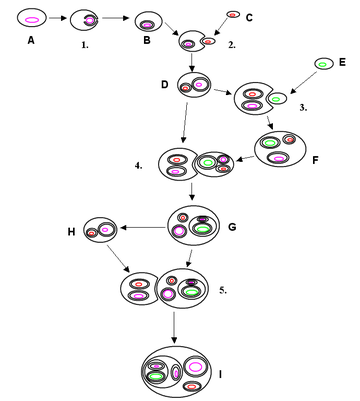 _________________________________________________________________________________________________________________________________________________________________________________________________________________________________________________________________________________________________________________________________________________________________________________________________________________________________________________________________________________________________________________рослинтваринПеріодКороткий опис події